T.C          ALAŞEHİR KAYMAKAMLIĞI CELAL ŞÜKRÜ SAYINSOY İLKOKULU  MÜDÜRLÜĞÜ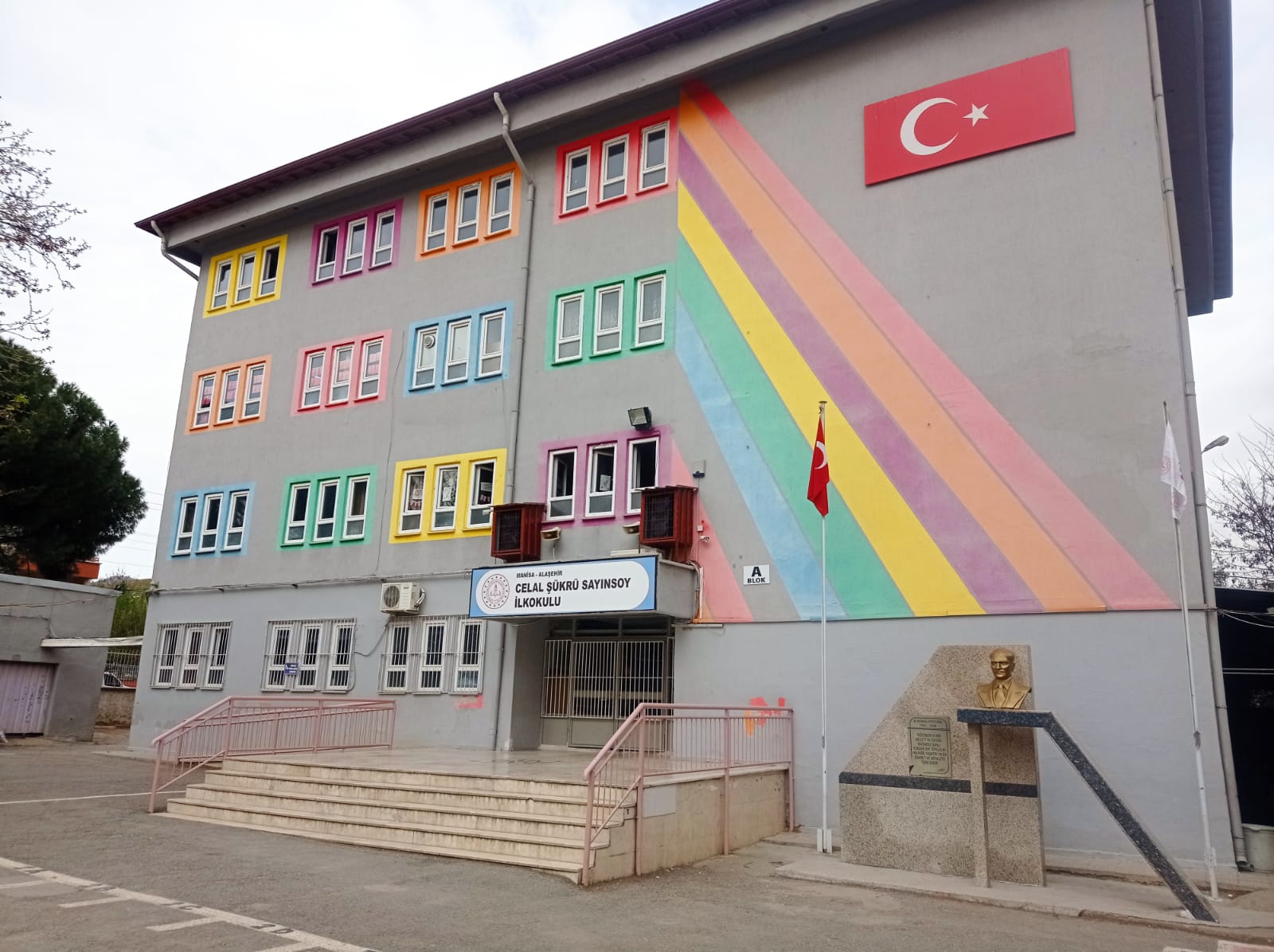 2024-2028 STRATEJİK PLANI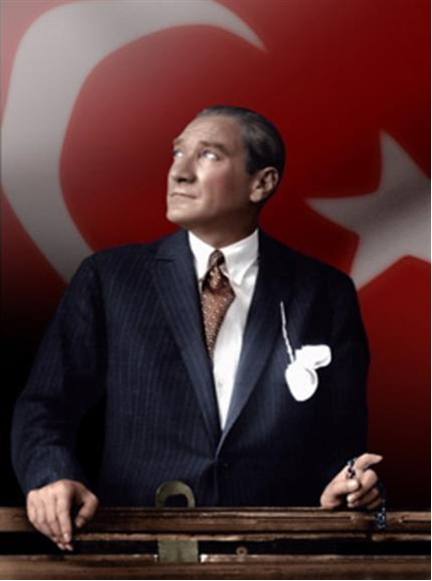 Mustafa Kemal ATATÜRK“Çalışmadan, yorulmadan, üretmeden, rahat yaşamak isteyen toplumlar, önce haysiyetlerini, sonra hürriyetlerini ve daha sonrada istiklal ve istikballerini kaybederler”.Okul/Kurum BilgileriSUNUŞ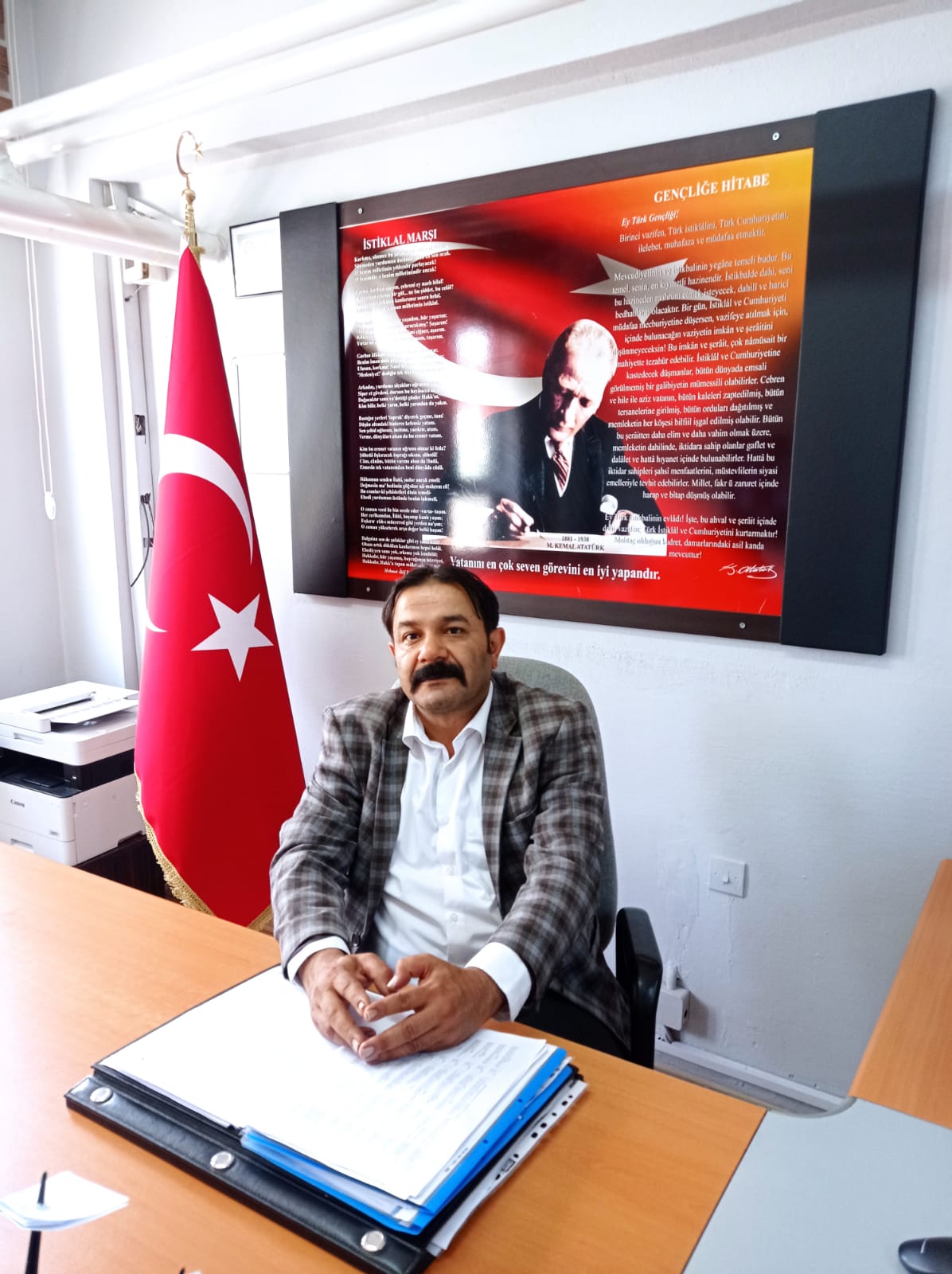             Bu çalışma artık bizim kurumsallaştığımızı, kurumsallaşmak zorunda olduğumuzu ve kurumsallaşmanın önemi için çok önemlidir. Kuruma yeni gelen müdür, öğretmen veya diğer personeller, kurumun stratejik planını bilirse daha verimli olacak, kurumu tanımış, misyonunu, zayıf ve güçlü yanlarını bilmiş olacaktır. Bütün bunlar kişiye göre yönetim tarzından kurtulup kurumsal hedeflere göre yönetim tarzının oturmasını sağlayacaktır.             Kurumsallaşma, her işin amacı, aracı ve zamanının olduğunun bilinmesi yani bu işi ben şu araçla şu amaç için şu zamanda şu hedefe ulaşmak için yapmalıyım demektir. Örneğin öğrenme güçlüğü çeken bir öğrenci çeşitli tanıma sorularıyla tanınmalı, bu tanımadaki amacın öğrencinin öğrenmesindeki belli güçlükleri tanımak ve öğrencinin kendisine, ailesine, devletine yararlı bir birey haline getirmek olduğu işin başında belirlenmelidir.Celal Şükrü Sayınsoy İlkokulu olarak 2024 – 2028 yılları arasında hedeflerimizi belirleyerek Eğitimin Türkiye Yüzyıl Vizyonu doğrultusunda çalışmalarımıza hız vereceğiz.Planın hazırlanmasında emeği geçen tüm paydaşlara teşekkür ediyorum. Saygılarımla…İsmail EKİCİOkul MüdürüİÇİNDEKİLERİçindekilerbölümühazırlanırkenveplanınsayfatasarımıyapılırkenaşağıdaverilensıralama dikkate alınmalıdır.GİRİŞVESTRATEJİKPLANINHAZIRLIKSÜRECİStratejiGeliştirmeKuruluveStratejikPlan EkibiPlanlamaSüreciDURUM ANALİZİKurumsalTarihçeUygulanmaktaOlanPlanın DeğerlendirilmesiMevzuatAnaliziÜstPolitikaBelgelerininAnaliziFaaliyetAlanlarıileÜrünveHizmetlerin BelirlenmesiPaydaşAnaliziKuruluşİçiAnalizTeşkilatYapısıİnsanKaynaklarıTeknolojikDüzeyMali Kaynaklar 2.7.5.İstatistikiVerilerDışÇevreAnalizi(Politik,Ekonomik,Sosyal,Teknolojik,YasalveÇevresel Çevre Analizi -PESTLE)GüçlüveZayıfYönlerileFırsatlarveTehditler(GZFT)Analizi 2.10.Tespit ve İhtiyaçların BelirlenmesiGELECEĞE BAKIŞMisyonVizyonTemelDeğerlerAMAÇ,HEDEFVESTRATEJİLERİN BELİRLENMESİAmaçlarHedeflerPerformansGöstergeleriStratejilerinBelirlenmesiMaliyetlendirmeİZLEMEVEDEĞERLENDİRMETablo/Şekil/Grafikler/EklerGİRİŞVESTRATEJİKPLANINHAZIRLIKSÜRECİStratejiGeliştirmeKuruluveStratejikPlanEkibiStratejiGeliştirmeKurulu:Okulmüdürününbaşkanlığındabirokulmüdüryardımcısı, bir öğretmen ve okul/aile birliği başkanı ile bir yönetim kurulu üyesi olmak üzere 5 kişiden oluşan üst kurul kurulur.StratejikPlanEkibi:Okulmüdürütarafındangörevlendirilenveüstkurulüyesiolmayan müdür yardımcısı başkanlığında, belirlenen öğretmenler ve gönüllü velilerden oluşur.Tablo1.StratejiGeliştirmeKuruluveStratejikPlanEkibiTablosuPlanlamaSüreci:2024-2028 dönemi stratejik plan hazırlanma süreci Strateji Geliştirme Kurulu ve Stratejik Plan Ekibi’nin oluşturulması ile başlamıştır. Ekip tarafından oluşturulan çalışma takvimi kapsamında ilkaşamada durumanaliziçalışmalarıyapılmışve durumanaliziaşamasında, paydaşlarımızın plan sürecine aktif katılımını sağlamak üzere paydaş anketi, toplantı ve görüşmeler yapılmıştır. Durum analizinin ardından geleceğe yönelim bölümüne geçilerek okulumuzun/kurumumuzun amaç, hedef, gösterge ve stratejileri belirlenmiştir.	     Çalışmaları yürüten ekip ve kurul bilgileri üstte verilmiştir.DURUMANALİZİDurum analizi bölümünde okulumuzun mevcut durumu ortaya konularak neredeyiz sorusuna yanıt bulunmaya çalışılmıştır. Bu kapsamda okulumuzun kısa tanıtımı, okul künyesi ve temel istatistikleri, paydaş analizi ve görüşleri ile okulumuzun Güçlü Zayıf Fırsat ve Tehditlerinin (GZFT) ele alındığı analize yer verilmiştir.KurumsalTarihçeOkulumuz Alaşehir´de avukatlık yapmış, sonradan İstanbul´a yerleşmiş, ölünceye dek orada yaşayan Celal Şükrü Sayınsoy´un vasiyetiyle bıraktığı parayla, 1960 - 1962 yılları arasında yapılmıştır. Okulun yapımında güzelleştirme derneği ile Kaymakam A.Zihni Akın´ın da katkıları olmuştur. Okul 1962 yılında açılmıştır. Okulun yapısı bahçeli kagir tipindedir. 1992 yılında ise Milli Eğitim Bakanlığı tarafından ek bina yapılmıştır.             2022 - 2023 eğitim - öğretim yılı itibariyle okulumuz 1 müdür, 1 müdür yardımcısı, 16 sınıf öğretmeni, 1 psikolojik danışman ve toplam 393 öğrenci ve 2 yardımcı personeli ile eğitim ve öğretim devam etmektedir. Okulumuz 4595 metrekare alanda, eski binada 3 anasınıfı ve 8 özel eğtim sınıfı derslik, yeni binada 3 idare odası, 16 derslik,1 rehberlik odası ,1 öğretmenler odası ve kaloriferli olarak çalışmalarını sürdürmektedir. 1528 metrekare bahçe alanı vardır. Okulumuzda aile eğitimleri, satranç, izcilik, halk oyunları, spor branşları vb. faaliyetleri her yıl sürdürülmektedir.   Eğitim - öğretim normal olarak olarak yapılmaktadır.UygulanmaktaOlanStratejikPlanınDeğerlendirilmesi	Celal Şükrü Sayınsoy İlkokulu 2019-2023 Stratejik Planı, 18 Eylül 2018 tarihli ve 2018/16 sayılı Genelge yayımlanana 4 yıl boyunca uygulanmış, öngördüğümüz hedeflerin önemli çoğunluğuna ulaşılmıştır. Uygulanmakta olan stratejik planda yer alan “Durum Analizi” bölümü, İl ve İlçe Milli Eğitim Müdürlüğümüzün Stratejik Planları ile uyumludur. Hedeflerin gerçekçi, somut ve güncel ifade edilmesi bakımından ilkokula özgü göstergeler de yer almaktadır. Stratejik plan hazırlama sürecinde verilen eğitimlerin yetersiz kaldığı ve bunların yeni plan sürecinde artması planı daha verimli hale getirebilir.Uygulanmakta olan stratejik planın değerlendirilmesi sonucu hedef ve performans göstergelerinde hedeflenen sonuçlara ulaşılamaması durumunda iseHedef ve performans göstergesi ile bunlara ilişkin değerlerin doğru belirlenip belirlenmediğine,Mevcut çevre şartları, riskler ve üst politika belgelerinden gelen sorumluluklar dikkate alındığında söz konusu hedeflerin yeni planda yer alıp almaması gerektiğine karar verilir.Bu bölümde her hedef bazında ayrıntılı değerlendirmeler yapılmaz, yeni planın mevcut plandan temel farklılıkları ve bu farklılıkların nedenleri açıklanır. Burada yer alan değerlendirmeler uygulanmakta olan planın son altı aylık dönemini içeremeyeceğinden ilgili döneme ilişkin gerçekleşme sonuçları tahmin edilerek bu bölüm sonlandırılır.YasalYükümlülüklerveMevzuatAnaliziMevzuat analizinde okul/kuruma görev ve sorumluluk yükleyen, okul/kurumun faaliyet alanını düzenleyen mevzuat gözden geçirilerek yasal yükümlülükler listesi oluşturulur. Mevzuat analizinin çıktıları daha sonraki aşamada okul/kurumun faaliyet alanlarının ve misyon bildiriminin belirlenmesinde ve geleceğe bakışının oluşturulmasında ve/veya gözden geçirilmesinde kullanılır. Mevzuat analiziyle amaç ve hedeflerin sınırları çizilir. İdarenin, görevlerini yürütürken bu sınırların dışına çıkmaması gerekir.Okul/kurumun mevzuattan kaynaklanan yükümlülükleri, bu yükümlülüklerin mevzuatın hangi maddesine dayandığı ile bu yasal yükümlülüklere ilişkin tespitler ve ihtiyaçlar mevzuat analizi sürecinde cevaplanması gereken sorular çerçevesinde ortaya konulur.ÜstPolitikaBelgeleriAnaliziÜstpolitika belgeleri;Tablo2.ÜstPolitikaBelgeleriAnaliziTablosuFaaliyetAlanlarıileÜrün/HizmetlerinBelirlenmesiMevzuat analizi çıktıları dolayısıyla görev ve sorumluluklar dikkate alınarak okul/kurumunsunduğutemelürün vehizmetlerbelirlenir. Belirlenenürünve hizmetler Tablo 3’te belirtildiği gibi belirli faaliyet alanları altında toplulaştırılır.Faaliyet alanları ile ürün ve hizmetlerin belirlenmesi amaç, hedef ve stratejilerin oluşturulması aşamasında yönlendirici olacaktır.Tablo3.FaaliyetAlanlar/ÜrünveHizmetlerTablosu*Tablodasıralananfaaliyetalanlarıörnekolaraksıralanmıştır.Okul/kurumlartürveyapılarınagörefaaliyetalanlarınıveürün /hizmetlerini belirleyeceklerdir.PaydaşAnaliziOkulumuzun temel paydaşları öğrenci, veli ve öğretmen olmakla birlikte eğitimin dışsal etkisi nedeniyle okul çevresinde etkileşim içinde olunan geniş bir paydaş kitlesi bulunmaktadır. İç paydaşlar, okul/kurumda gerçekleşen her faaliyetten doğrudan etkilenen veya bir faaliyeti ilerletme/yavaşlatma etkisine sahip olanlardır. Okul/kurumun bir parçası olan bireyleri ifade eder. Okul/kurum müdürü, müdür yardımcıları, öğretmenler, öğrenciler, destek personeli ve okul aile birliği üyeleri iç paydaşlara örnek olarak verilebilir.Dış paydaşlar, okulun bir parçası olmayan ancak okulda gerçekleşen her faaliyetten dolaylı olarak etkilenen, bağlı/ilişkili/ilgili kişi, grup ya da kurumları ifade eder. Okul/kurumun dış paydaşları; veliler, il ve ilçe millî eğitim müdürlükleri, Valilik, kamu kurum ve kuruluşları, muhtarlar, sivil toplum ve özel sektör kuruluşları  olarak belirlenmişir.Paydaş Sınıflandırma MatrisiTabloda yer paydaşların listesi okul/kurumun türüne ve yapısına göre değişkenlik gösterebilir. : Tamamı O : Bir kısmıEK -2 Paydaş Önceliklendirme Matrisi	Ek-3 Yararlanıcı Ürün/Hizmet Matrisi : Tamamı O: Bir kısmıPaydaşlarımızın görüşleri anket, toplantı, dilek ve istek kutuları, elektronik ortamda iletilen önerilerde dâhil olmak üzere çeşitli yöntemlerle sürekli olarak alınmaktadır.
Anket Maddelerinin Derecelendirilmesi: Anket maddeleri değerlendirilmesi aşağıdaki tabloda belirtilmiştir.Paydaş anketlerine ilişkin ortaya çıkan temel sonuçlara altta yer verilmiştir * :Öğrenci Anketi Sonuçları:Olumlu (Başarılı) yönlerimiz: Okulda güvende hissedip okulu sevmektedirler. Öğretmenlerle ve Öğretmenleri iletişim kurup sorunları rahatlıkla dile getirmektedirler. ders araç gereçleri ile işlenmeye çalışılmaktadır. Sınıflarımız kalabalık olmayıp, ders aralarında oyunları oynamaktayım. Öğretmenler öğrencilere yardımcı olmakta Olumsuz (başarısız) yönlerimiz: Okulumuzun fiziki şartları ve temizlik yeterli  değildir. Okulumuzda yeterli miktarda sanatsal ve kültürel faaliyetler yeterli değildir. Öğretmen Anketi Sonuçları:Olumlu (Başarılı) yönlerimiz :Aidat değeri yüksek, okulu benimseyen, eşit ve adil davranılmaktadır. Öğretmen gelişimi için fırsatlar sunmakta, yenilik çalışmalarda destek olmaktadır. Öğretmenler arası işbirliği yapılmaktadır. Yapılacak çalışmalarda öğretmenin fikri alınmaktadır .Duyurular zamanında yapılmaktadır.Olumsuz (başarısız) yönlerimiz : Eksik personel sebebiyle temizlik yönünde eksiklerimiz mevcut..Veliere yönelik faaliyet fazla yapılmamaktadır.Veli Anketi Sonuçları:Olumlu (Başarılı) yönlerimiz : Öğretmen ve idare ihtiyaç duyduğum her zaman görüşme imkanım var. Öğrencimle ilgili sorunlar olunca ilgilenip, devam etmediği zaman arayıp haber verilmektedir. Öğrencinin  giriş ve çıkışlarda gerekli güvenlik tedbirleri alınmış olup, teneffüslerde kontrol edilmektedir. Öğrencinin öğrenme ve ahaki gelişimine katkı sağlamasıOlumsuz (başarısız) yönlerimiz: Velilere yönelik eğitimin yetersizliği, velilerin etkinliklere katılımın azlığı ve teşviğin az olmasıOkul/KurumİçiAnalizKuruluş içi analiz; insan kaynaklarının yetkinlik düzeyi, kurum kültürü, teknoloji ve bilişim altyapısı, fiziki ve mali kaynaklara ilişkin analizlerin yapılarak okulun mevcut kapasitesinin değerlendirilmesidir. Teşkilat ŞemasıEtkili bir okul içi analiz süreci; okulun kaynaklarını, varlıklarını, özelliklerini, yeterliliklerini, yeteneklerini, fırsat alanlarını ve başarısızlıklarını belirlemek için okul/kurumun içinde etkileşime giren tüm bileşenlerinin değerlendirildiği bir süreçtir. Okul içi analiz sürecinde yararlanılabilecek farklı araçlar vardır. Her bir aracın analiz sürecinin bir dişlisi olarak sunacağı katkı değerlidir. Okul/kurumların okul/kurum içi analiz sürecinde kullanabilecekleri araçlar, içerikleri ve nasıl erişim sağlayabileceklerine dair bilgilere yer verilmiştir.Tablo4.Okul/KurumİçiAnalizİçerikTablosu*Tablodasıralananbilgiler,örnekolaraksıralanmıştır.İnsanKaynaklarıOkulun hedefleriyle uyumlu, kurumsal ve bireysel performans için kritik olan bilgi, beceri ve tutumların tümünü kapsamaktadır. Personele ilişkin nicel veriler ile personelin sahip olduğu niteliklerin analizi aşağıda yapılmıştır.                    Personel DurumuTablo 5. Çalışanların Görev DağılımıTablo6.İdariPersonelinHizmetSüresineİlişkinBilgilerTablo 7. Okul/Kurumda Oluşan Yönetici Sirkülasyonu OranıTablo 8. İdari Personelin Katıldığı Hizmet İçi ProgramlarıTablo 9. Öğretmenlerin Hizmet Süreleri (Yıl İtibarıyla)Tablo 10. Kurumda Gerçekleşen Öğretmen Sirkülâsyonunun OranıTablo 11. Öğretmenlerin Katıldığı Hizmet İçi Eğitim ProgramlarıTablo 12. Kurumdaki Mevcut Hizmetli/ Memur SayısıTablo 13. Çalışanların Görev DağılımıTablo 14. Okul/kurum Rehberlik HizmetleriTeknolojikDüzeyOkulun teknolojik altyapısı ve teknolojiyi kullanabilme düzeyi belirtildi. Okulda derslerde ve ders dışı etkinliklerde kullanılmakta olan araç gereçlerin sayısı ve ihtiyaç durumu belirtilmiştir.. Bu aşamada okulda hangi işlemlerin elektronik ortamda yapıldığı, gelecekte hangi iş ve işlemlerin elektronik ortamda yapılmasının düşünülmüştür.Tablo15.TeknolojikAraç-GereçDurumuTablo16.FizikiMekânDurumuMaliKaynaklarOkulun mali kaynakları, bütçe büyüklüğü, döner sermaye, okul-aile birliği gelirleri, kantin vb. gelirler ve harcama kalemleri ortaya konulmuştur. Bütçe okul aile birliği ve okul idaresi tarafından yürütülmektedir.. Enflasyon oranı da dikkate alınarak plan dönemi boyunca gerçekleşecek kaynak artışı tahmini olarak belirtilmişti.Tablo17.KaynakTablosuOkul/kurumbütçesindegiderleraşağıdakibaşlıklaraltındatoplanabilir.Harcamatürleri okul/kurumların özelliklerine göre çeşitlilik gösterebilir.Tablo18.HarcamaKalemlerTablo19.Gelir-GiderTablosuİstatistikiVerilerOkulla ilgili her türlü sayısal veriler geriye dönük olarak (en az 3 yıllık) verilmiştir. İstatistiki veriler kapsamında incelenecek hususlar;Öğrencidurumu(genelmevcut,ortalamasınıfmevcudu,mevcuduenfazlaolanve en az olan sınıf mevcudu sayısı, kaynaştırma eğitimine tabi öğrenci sayısı vs.)             Okulumuzda yer alan sınıfların öğrenci sayıları alttaki tabloda verilmiştir.2021 YILI2022 YILI2023 YILI2024 YILIÖğrenci kursları (kurs açılan dersler, katılan öğrenci sayısı, görev alan öğretmenlerin sayısı, kursun akademik başarıya olan katkısı vs.)Okul/kurumun akademik başarısı (ulusal düzeyde yapılan sınavlarda başarı sağlayan öğrenci sayısı ve mevcuda oranı, il başarı sırası, sınıfını doğrudan geçen öğrenci sayısı/oranı, sınıf tekrarı yapan öğrenci sayısı/oranı vb.)Okulumuzda yapılan sosyal faaliyetlerin (kutlamalar, anma günü, kermes vb.) nelerolduğu, bunlarda görevalanöğretmen, öğrencivelilerinsayısı, katılımoranı belirtir.Okulumuzda bilimsel araştırmaları yapılmamıştır.Okulumuzda bilimsel yayınları yayınlanmamıştır.Spor kulübü Devam durumu (öğrencilerin devamsızlık ortalaması, önceki yılda devamsızlıktan kalan öğrenci sayısı, bu yıl sürekli devamsızlık yapan öğrenci sayısı, önceden devamsız olup da devamı sağlanan öğrenci sayısı),	Sosyal kulüplerin çalışması (kurulan sosyal kulüpler ve bunların gerçekleştirdiği projeler),Personel devam durumu (personelin sevk alma durumu, zorunlu izinler hariç alınan izin süreleri, sevk alma sıklığı-haftalık sevk sayısı-alınan rapor sayısı),Rehberlikhizmetleri(yararlananöğrencisayısıvediğerfaaliyetleri),Engelliöğrencileriçinkolaylaştırıcıçalışmalar(engelliöğrencilerinsayısıveengel çeşitleri ile bunların yaşamını kolaylaştırmak için alınan önlemler),Okulundışçevre(MEB,belediye,AB,TÜBİTAK,MEM)tarafındandüzenlenen faaliyet ve projelere katılma ve bu projelerden yararlanmaktadır. Sinema etkinliğine Salihli’ye gidilmiştir.Okul/kurumaulaşımı:Okulumuz Salihli’ye 3 6km Alaşehir merkezdir dir. Ulaşım belediye araçları Belediye dolmuş ve Şehirlerarası otobüslerle ve trenle yapılmaktadır..Fiziki mekânlar (Spor salonu, çok amaçlı salon, BTS, laboratuvar, sınıflar, idari odalar, öğretmenler odası vs. kullanıma uygunluğu, kullanılma sıklığı, binanın dış ve iç ses yalıtımı, danışma, ziyaretçi odası vs. belirtilmelidir.),Kantin, yemekhane (kantinin işletilme biçimi, ihtiyacı karşılama düzeyi, okula getirisi, öğrencilerin dışarı gitmesini önleme durumu, faydaları),Okulumuzda özel eğitim taşımalı öğrenciler için yemekhane yoktur. Kantinimiz vardır.Öğrencilerin okul saatlerinde okul dışına çıkması engellenmektedir.Isınma durumu (okulun nasıl ısıtıldığı, yakıt türü, ısınmanın tam sağlanıp sağlanmadığı, sağlanamıyorsa nedenleri, kalorifer görevlisinin eğitimi, belgesi),Okulumuz kalorifer ile ısıma olup fındık kömürü kullanılmaktadır. Kalorifer görevlisinin eğitim belgesi vardır. Okulumuz yeterince ısınmaktadır.Sivil savunma çalışmaları (yangın tertibatı, yangın tüpü, ikaz alarm zili, elektrik tertibatının kontrolü, baca temizliği, kalorifer kazanın temizliği, sivil savunma tatbikatı vs.),Okulumuz baca ve kalorifer kazanı temizliği her yıl düzenli yapılmaktadır.Okulumuzda 12 adet yangın tüpü olup çalışır durumdadır.Okulumuzda her yıl yılda düzenli bir kez Manisa İtfaiye Amirliği tarafından yangın tatbikatı yapılmaktadır. Ayrıca deprem ,personel tahliye ve KBRN tatbikatları düzenli olarak yılda 1 veya 2 defa yapılmaktadır.İkaz alarm zili sistemi mevcut ve çalışır durumdadır.Diğer araç ve gereçler Okulumuzda yeteri kadar harita projeksiyon cihazı vardır.,Okulumuzda sağlık bakanlığı personelleri tarafında sağlıklı beslenme ağız diş sağlığı seminerleri verilmiştir. Emniyet tarafında trafik güvenliği eğitimleri verilmiştir.ÇevreAnalizi(PESTLE)Çevre analiziyle okul/kurum üzerinde etkili olan veya olabilecek politik, ekonomik, sosyo-kültürel, teknolojik, yasal çevresel dış etkenlerin tespit edilmesi amaçlanır. Dış çevreyi oluşturan unsurlar (nüfus, demografik yapı, coğrafi alan, kentsel gelişme, sosyokültürel hayat, ekonomik, sosyal, politik, kültürel durum, çevresel, teknolojik ve rekabete yönelik etkenler vb.) okul ve kurumun kontrolü dışındaki koşullara bağlı ve farklı eğilimlere sahiptir. Bu unsurlar doğrudan veya dolaylı olarak okul/kurumun faaliyet alanlarını etkilemektedir.Bubölümde,okul/kurumuetkileyenyadaetkileyebilecekdışçevreeğilimlerivekoşulları değerlendirilmiştir.GZFT (Güçlü, Zayıf, Fırsat, Tehdit) Analizi *Dışsal Faktörler *FırsatlarTehditlerTablo20.PESTLEAnaliz TablosuGZFTAnaliziDurumanalizikapsamındakullanılacaktemelyöntemlerdenbirisideGZFTanalizidir.Bu analiz,okul/kurumuetkileyenkoşullarınsistematikolarakincelendiğibiryöntemdir.Bu kapsamda, okul/kurumun güçlü ve zayıf yönleri ile okul/kurum dışında oluşabilecek fırsatlar ve tehditler belirlenir.Bu yaklaşım, planlama yapılırken okul/kurumun güçlü ve zayıf yönleri ile karşı karşıya olduğu fırsatları ve tehditleri analiz etmeye ve geleceğe dönük stratejiler geliştirmeye yardımcı olur. Bu analiz, stratejik planlama sürecinin diğer aşamaları için temel teşkil eder. Stratejik planın başarılı bir şekilde uygulanmasında okul/kurum tarafından belirlenen stratejilerin GZFT analizi sonuçlarıyla uyumlu olması önemlidir.GüçlüveZayıfYönlerGüçlüyönlerokul/kurumtarafındankontroledilebilen,okul/kurumunamaçvehedeflerine ulaşırken yararlanabileceği, yüksek değer ürettiği ya da başarılı performans gösterdiğivepaydaşlarınokul/kurumunolumluiçselözellikleriolarakgördüğühususlardır.Güçlüyönleryetenekliişgücüvegüçlümaliyapıgibisomuthususlarolabileceği gibi liderlik ya da destekleyici kurum kültürü gibi soyut hususlar da olabilir. Zayıfyönleriseokul/kurumunbaşarısınıetkileyebilecekeksiklikleriyadagelişmeyeaçık alanlarıdır.Başkabirifadeyleokul/kurumunüstesindengelmesigerekenolumsuzyönleridir.	Zayıf	yönlerin	belirlenmesinde	“Neleri	iyileştirmeliyiz?”	sorusuna odaklanılması gerekir.İçsel Faktörler *Güçlü YönlerZayıf YönlerFırsatlarveTehditlerFırsatlar, okul/kurumun kontrolü dışında ortaya çıkan ve okul/kurum için avantaj sağlamasımuhtemelolanetkenyadadurumları.Tehditleriseokul/kurumunkontrolü dışında gerçekleşen ve olumsuz etkilerinin önlenmesi ya da sınırlandırılması gereken unsurları belirtir.GZFT analizinin yalnızca güçlü ve zayıf yönler ile fırsatlar ve tehditlerin tespiti olarak algılanmamasıgerekir.GZFTanalizininamacıgüçlüvezayıfyönlerilefırsatlarvetehditler arasındakiilişkilerianalizederekstratejigeliştirmesürecineyönvermektir.Dışsal Faktörler *FırsatlarTehditlerTablo22.GZFTStratejileriTespitveİhtiyaçlarınBelirlenmesiDurum analizi çerçevesinde gerçekleştirilen tüm çalışmalardan elde edilen veriler; paydaş anketleri, toplantı tutanakları vs. göz önünde bulundurularak özet bir bakış geliştirilmesi sürecidir. Yapılan değerlendirmeler sonucunda; Öğrencilerin eğitim öğretime etkin katılımlarıyla donanımlı olarak bir üst öğrenime geçişi sağlamak. Öğrenme kayıpları önleyici çalışmalar yapılarak azaltmak.Öğrencilere medeniyetimizin ve insanlığın ortak değerleriyle çağın gereklerine uygun bilgi, beceri, tutum ve davranışlar kazandırmak. Öğrencilere evrensel değerler, sağlıklı yaşam ve çevre bilinci duyarlılığı kazandırmak.Eğitimortamlarının fizikiimkânlarıgeliştirilecektir. Temeleğitimdeokullarınniteliğiniarttıracakuygulamaveçalışmalarayer vermek. Temel eğitimde öğrencilerin kaliteli eğitime erişimleri fırsat eşitliği temelinde artırılarak bilişsel, duyuşsal ve fiziksel olarak çok yönlü gelişimleri sağlanacak ve temel hayat becerilerini edinmiş öğrenciler yetiştirmek. Öğrencilerin bilimsel, kültürel, sanatsal, sportif ve toplum hizmeti alanlarında ders dışı etkinliklere katılım oranı artırmak olarak belirlenmiştir.GELECEĞEBAKIŞGeleceğe bakış sürecinde; Okul Müdürlüğümüzün Misyon, vizyon, temel ilke ve değerlerinin oluşturulması kapsamında öğretmenlerimiz, öğrencilerimiz, velilerimiz, çalışanlarımız ve diğer paydaşlarımızdan alınan görüşler, sonucunda stratejik plan hazırlama ekibi tarafından oluşturulan Misyon, Vizyon, Temel Değerler; Okulumuz üst kurulana sunulmuş ve üst kurul tarafından onaylanmıştırMisyonTürk Milli Eğitiminin amaçları doğrultusunda; Sağlam karakterli, nitelikli etik değerlere bağlı, yeteneklerinin ve ilgilerinin farkında olan, çevreye duyarlı sosyal, kültürel, bilimsel yönleri gelişmiş, iyi iletişim kurabilen, yenilikçi, öğrenmeyi öğrenen bireyler yetiştirmek.VizyonÇağdaş, demokratik, karşılaştığı problemler karşısında tutarlı ve geçerli çözümler üretebilen, kapasitesini sonuna kadar kullanabilen, milli ve manevi değerlere sahip, yaptığı her ne iş olursa onu en mükemmel şekilde yapan bireyler yetiştiren bir okul olmak 3.3.TemelDeğerlerTemel değerler, karar alıcıların okul/kurumu yönetirken bağlı kalacakları inançları ve çalışma felsefesini yansıtmaktadır.1) Önce İnsan, 2) Karşılıklı güven ve dürüstlük, 3) Sabırlı, hoşgörülü ve kararlılık, 4) Adaletli performans değerlendirme,5) Kendisiyle ve çevresiyle barışık olma,6) Yetkinlik, üretkenlik ve girişimcilik ruhuna sahip olmak,7) Doğa ve çevreyi koruma bilinci,8) Sorumluluk duygusu ve kendine güven bilincini kazandırma.9) Atatürk İlke ve İnkılapları ve Atatürk Milliyetçiliği,10) Okul ile ailenin işbirliği,11) Takdir tanımada, liyakate inanırız.12) Yaratıcılığı ve bireysel gelişimi destekleriz.13) Hayat boyu eğitimin destekçisiyiz.14) Toplumsal sorumluluk ve duyarlılık bilinci ile çalışırız.15) Karar alma süreçlerine, paydaşların katılımını önemseriz.AMAÇ,HEDEFVEPERFORMANSGÖSTERGESİİLE STRATEJİLERİN BELİRLENMESİStrateji geliştirme, geleceğe yönelik “ideal” ve “ortak” bakışı yansıtır. Belirlenen vizyona ulaşmakiçindurumanalizisonucundaortayaçıkanihtiyaçlarçerçevesindeamaçlarvebu amaçları gerçekleştirmeye yönelik hedefler belirlendi. Amaç ve hedeflere ilişkin çalışmalar stratejik planlama ekibinin koordinasyonunda yürütülecektir.. Bu çalışmalar çerçevesinde, her bir hedef için hedef kartları oluşturulmuştur.TEMA:Eğitim ve Öğretimde KaliteTEMA:Eğitim ve Öğretimde KaliteTEMA:KurumsalKapasiteTEMA:Eğitim Öğretimde KaliteOkul/kurumların 2024-2028 Stratejik Planları için okul/kurum türlerine uygun olarak Bakanlığımız 2024-2028 Stratejik Planı’yla uyumlu örnek hedef kartları hazırlanmıştır. (Ek- 6 Okul/kurumlar için Hedef Kartları)ErişimveeğitimöğretimekatılımEğitimveÖğretimde KaliteKurumsalKapasiteolmak üzere okul/kurumlar; 3 tema altında amaç, hedef, performans göstergeleri ile stratejilerini tür ve yapısal özelliklerini dikkate alarak belirleyeceklerdir. Kurumsal kapasite temasında mutlaka amaç, hedef, performans göstergesi ve strateji belirlemek durumundadırlar. Hedef kartlarını hazırlarken üst politika belgeleri olan Millî Eğitim Bakanlığı 2024-2028 Stratejik Planı ile bağlı bulunduğu il/ilçe millî eğitim müdürlüğü 2024-2028 stratejik planlarında yer alan amaç, hedef, performans göstergeleri ile stratejileri dikkate alınmıştır. Ek-5’te okul/kurumlar için hazırlanmış olan stratejik plan mimarisine yer verilmiştir. Stratejik Plan Hazırlama Rehberi’nin sonunda Ek-6’da her tür ve yapıdaki okul ve kurumlar için MEB Stratejik Planı’yla uyumlu örnek hedef kartları oluşturulmuştur. Her tema için hedef kartlarında yer alan en az bir amacı planlarında kullanmalıdır. Bunun yanında, ayrıca,okulvekurumlarMEB,bağlıoldukları2024-2028İl/İlçeMillîEğitimMüdürlükleri Stratejik Planı’nda yer alan amaç, hedef, performans göstergelerini de dikkate alarak amaç, hedef, performans göstergesi ve strateji belirlenmiştir..StratejilerinBelirlenmesiStratejiler oluşturulurken okul kaynakları ve farklı alanlardaki yetkinliği göz önünde bulunduruldu. Stratejiler, hedeflerin hangi faaliyetlerle uygulamaya geçirileceğinin çerçevesini çizmektedir. İş birlikleri, kurslar , sosyal kültürel ve sportif faaliyetler, sergiler, şenlikler, kutlamalar, toplantılar, bilgilendirmeler yapılacaktır.MaliyetlendirmeStratejikplandabelirlenenhedeflerinplandönemiiçintahminimaliyetitespitedilmiş olup tahmini Maliyetler Tablosu’nda gösterilen maliyetler ile tahmin edilen kaynaklar uyumludur.Tablo25.TahminiMaliyetTablosuİZLEMEVEDEĞERLENDİRMEOkulumuz Stratejik Planı izleme ve değerlendirme çalışmalarında 5 yıllık Stratejik Planın izlenmesi ve 1 yıllık gelişim planın izlenmesi olarak ikili bir ayrıma gidilecektir. Stratejik planın izlenmesinde 6 aylık dönemlerde izleme yapılacak denetim birimleri, il ve ilçe millî eğitim müdürlüğü ve Bakanlık denetim ve kontrollerine hazır halde tutulacaktır.Yıllık planın uygulanmasında yürütme ekipleri ve eylem sorumlularıyla aylık ilerleme toplantıları yapılacaktır. Toplantıda bir önceki ayda yapılanlar ve bir sonraki ayda yapılacaklar görüşülüp karara bağlanacaktır.İzleme ve değerlendirme şablonu olarak aşağıdaki tablo.26 kullanılacaktır.Tablo26:İzlemeveDeğerlendirmeŞablonu*2024-2028döneminikapsayanstratejik planiçin2023yılsonudeğeridir.**Her yılın ilk altı ayında, ilgili hedefe ait performans göstergelerinin performans düzeyi dikkate alınarak izlemenin yapıldığı yılınsonuitibarıyla hedeflenen değere ulaşılıp ulaşılamayacağının analiziyapılır.Hedeflenedeğere ulaşılmasını engelleyecek hususlar ve riskler varsa değerlendirilir. Hedeflenen değere ulaşılmasını sağlayacak temel tedbirler kısaca yer verilir.*PG 1.1.1’in performansının hedefe etkisinin çarpımı ile PG 1.1.2’nin performansının hedefe etkisinin çarpımları sonucunun toplanmasıyla elde edilir.(%100X %60)+(%70X %40)=%60+%28=%88EKLER:EK-1PaydaşSınıflandırmaMatrisiTablodayerpaydaşlarınlistesiokul/kurumuntürüneveyapısınagöredeğişkenlikgösterebilir.:TamamıO: BirkısmıEK-2PaydaşÖnceliklendirmeMatrisiPaydaşlarbelirlendiktensonraokul/kurumunhangiürün/hizmetlerihangiyararlanıcılar için sunduğunu göstermeye yarayan paydaş-ürün/hizmet matrisi oluşturulmalıdır. Bu matrisin sonucuna göre paydaşların ürün hizmetler hakkındaki görüşleri alınmalıdır.Ek-3YararlanıcıÜrün/HizmetMatrisi:TamamıO:BirkısmıOkulda öğretmen, öğrenci, veli ve çalışanlara yönelik uygulanan memnuniyet anketlerinin sonuçları paydaşların görüşleri olarak kullanılmıştır. Yöneticiler, öğretmenler ve diğer çalışanlarla toplantılar yapılmalı, sayısı fazla olan paydaşların görüşleri anket yoluyla alınmıştır.Ek-4Paydaş AnketleriAşağıdaverilenanketleri kullanılmıştır.SevgiliÖğrencimiz;Buanketinamacı,okulhakkındakigörüşlerinitoplamaktır.Buanket,kimlikbilgilerigirilmedenyapılmalıdır.Okulhakkındagörüşleriniyansıtankutuya“X”işaretikoyaraknelerdüşündüğünü öğrenmemize yardımcı olabilirsin.Anketimizekatıldığıniçinteşekkürederiz.KıymetliÖğretmenimiz;Buanketinamacı,okul/kurumçalışmalarıhakkındakigörüşlerinizialmaktır.Buankettekimlikbilgileriyer almaz.Lütfenokulhakkındakigörüşlerinizieniyiyansıtankutuya“X”işaretikoyarak belirtiniz.Anketimizekatıldığınıziçinteşekkürederiz.KıymetliVelimiz;Buanketinamacı,okul/kurumçalışmalarıhakkındakigörüşlerinizalmaktır.Buankettekimlikbilgileriyer almaz.Lütfenokul/kurumhakkındakigörüşlerinizieniyiyansıtankutuya“X”işareti koyarak belirtiniz.Anketimizekatıldığınıziçinteşekkürederiz.Ek-5StratejikPlan Mimarisi(HEDEFKARTLARIHAZIRLANIRKENKULLANILACAKTIR.STRATEJİKPLANAEKLENMEYECEKTİR.)Yasal yükümlülükler ve mevzuat analizi, üst politika belgeleri, literatür taraması, GZFT analizi ve eğitim sisteminin gelişim ve sorun alanları dikkate alınarak okulu/kurumu 2024–2028 Stratejik Planı’nın temel mimarisi oluşturulmuştur. Geleceğe yönelim bölümü bu mimari çerçevesinde yapılandırılacaktır. Okul ve kurum türlerine göre doküman içerisindeki bilgilerden yararlanılarak örnek stratejik plan mimarileri oluşturabileceklerdir.EğitimeveÖğretimeErişimveKatılımOkuladevamve tamamlamaSınıftekrarıOkulubırakmaDevamsızlıkDersDışıetkinliklerekatılımKulüpfaaliyetleriGezi,FuarveGözlemFaaliyetleriSosyalSorumlulukFaaliyetleriBölgesel(yerel),UlusalveUluslararasıProje,Yarışmavb.EtkinliklereKatılımÖzeleğitimeihtiyaçduyanbireylerinerişimiDesteklemeveyetiştirmekurslarınakatılımvedevamÖzel politika gerektiren grupların eğitim ve öğretime erişimi (göçmenler, romanlar, mevsimlik tarım işçilerinin çocuklarının eğitimi vd.)UzaktaneğitimfaaliyetlerinekatılımBirüstöğrenimegeçişMezuniyetoranıEğitimveÖğretimdeKaliteAkademikKazanımlarTürkçeveyabancıdilDinlemeKonuşmaOkumaYazmaOkunanKitap SayısıOkuma,YazmaveKonuşmaEtkinlikleriMatematikFen BilimleriSosyalBilimlerMeslekDersleriEğitimBilişimAğı21.yy.BecerileriSTEMYapayZekâÇevreveİklim DeğişikliğiKaynaklarınTasarrufluKullanımıFinansalOkuryazarlıkDijital OkuryazarlıkİletişimveİşBirliğiBilgiveMedya OkuryazarlığıGirişimcilikSosyalveKültürlerarasıBecerilerProblemÇözmeBecerileri(Matematikselproblemçözmedençatışma çözmeye kadar detaylandırılabilir.)EleştirelDüşünme Becerileri*Yaratıcılık(Yenilikçilik)veBilimselAraştırma BecerileriVeri OkuryazarlığıSürdürülebilirlikveİleriDönüşümToplumsalYaşam BecerileriSevgi,Saygı,AdaletveHoşgörüKazanımlarıAhlakiveEtikDeğerlerDeğerlerEğitimiOkulHizmetlerineKatılım(temizlik,bakım vb.)SosyalSorumlulukÇalışmalarıÖlçmeveDeğerlendirmeOkulSınavlarıUlusalSınavlarUlusalveUluslararasıFaaliyetlerdeAlınanDerecelerSektöre,ÜstÖğrenimeHazırlıkveİstihdamAtölyeEğitimleriStaj EğitimleriBuluş,Patent,EndüstriyelTasarım,MarkaveFaydalı ModelMeslekiAlanEtkinlikleriMeslekiEğitimeKatkıSağlayacakİşBirlikleriRehberlikEğitselRehberlikMeslekiRehberlikKişiselRehberlikOryantasyonAile rehberliğiKurumsal KapasiteFizikselİmkânlarveDonatımDersliklerSpor SalonuKütüphaneÇokamaçlı SalonÖğretmenlerOdasıİdariBölümlerOkulBahçesiAtölyelerLaboratuvarlarYatakhane/PansiyonYemekhaneTuvaletlerOyunAlanlarıBilişimSınıflarıMaliYönetimDönerSermaye GelirleriMalveHizmetAlımlarıEnerji VerimliliğiKaynakTasarrufuİnsankaynaklarıÖğretmenlerinMeslekiGelişimiOkulTemelliMeslekiGelişimFaaliyetleriÖğretmenBilişimAğıMahalliHizmetİçi EğitimlerAdayÖğretmenlikMentorlukve KoçlukUlusalveUluslararasıİyiUygulama ÖrnekleriPersonelÖdülYönetimiOkulYöneticilerininMeslekiGelişimiÖğretmenBilişimAğıMahalliHizmetİçi EğitimlerMentorlukve KoçlukUlusalveUluslararasıİyiUygulama ÖrnekleriDestekPersonelininMeslekiGelişimiMotivasyonİşDoyumuOryantasyonPersonelinİyiOlmaHaliOrganizasyonGörevDağılımıKurulve KomisyonlarOkulAileBirliğiKatılımcılıkŞeffaflıkveHesapVerebilirlikİzlemeveDeğerlendirmeBilgiveİletişimTeknolojilerindenYararlanmaÖğrenciİşlerininYönetimiKurumİçiİletişimOkulToplumİlişkileriKurumlarArasıİletişimveİş BirliğiOkulSağlığıve GüvenliğiKantinTuvaletlerTemizlikveHijyen FarkındalığıSağlıklıBeslenmeveObeziteBulaşıcıHastalıklarBağımlılıklaMücadeleGıdaGüvenliğiOkulÇevresi GüvenliğiİşSağlığıveGüvenliği(OkulKazaları,AtölyeDenetimlerivb.)Zorbalıkve ŞiddetSivilSavunmaİlkYardımveAcilDurumAfetriski azaltmaDepremSelHeyelanYangınÇığSalgın hastalıklarOkul/kurumstratejikplanmimarisininkavramsalçerçevesiolarakhazırlanmıştır.3tema/amaçaltındahedeflerin,stratejilerinveperformansgöstergelerinin belirlenmesi için oluşturulmuş anahtar kavramlar yer almaktadır.(Belirtilenhususlarokulvekurumlariçinkullanılabilirsegöstergevestratejibelirlemedeyararlanılabilir.)Özel olarak sorulması uygun görülenler:Hayatboyuöğrenmeye katılımve tamamlamaBölgebazındatasarlanmışyaygıneğitimkurslarıKadınlaraözgüyaygıneğitimidestekleyicifaaliyetlerYurtdışındaikametedenvatandaşlarıneğitimveöğretime erişimiEK-6ÖrnekHedef Kartı:İli:MANİSAİli:MANİSAİlçesi: ALAŞEHİRİlçesi: ALAŞEHİRAdres:Sakarya Mahallesi Ziya Gökalp Caddesi No:68CoğrafiKonum (link)http://celalsukrusayinsoyilkokulu.meb.k12.tr/tema/iletisim.phpTelefonNumarası:0 236 6531131FaksNumarası:e-Posta Adresi:http://celalsukrusayinsoyilkokulu.meb.k12.tr/720288@meb.k12.trKurum Kodu:720288ÖğretimŞekli:(TamGün)StratejiGeliştirmeKuruluBilgileriStratejiGeliştirmeKuruluBilgileriStratejikPlanEkibiBilgileriStratejikPlanEkibiBilgileriAdıSoyadıÜnvanıAdıSoyadıÜnvanıİSMAİL EKİCİOKUL MÜDÜRÜERDEM AYDINMÜDÜR YARDIMCISIERDEM AYDINMÜDÜR YARDIMCISIMEHMET AKİLÖĞRETMENEMRE DEDEREHBER ÖĞRETMENAYŞE ÖZENÇÖĞRETMENALİ USLUÖĞRETMENERCAN TOYÖĞRETMENÖZLEM GELİNOKUL AİLE BİRLİĞİ BAŞKANIOLCAY TEKELİÖĞRETMENFAZİLET ÖZBUDAKOKUL AİLE BİRLİĞİ YÖNETİM KURULU ÜYEAYŞE SANKURÖĞRETMENFARUK GÜLERGÖNÜLLÜ VELİSULTAN EREL ÇİFTÇİOĞLUGÖNÜLLÜ VELİYasalYükümlülükDayanakTespitlerİhtiyaçlarOkulumuz “Dayanak” başlığı altında sıralanan Kanun, Kanun Hükmünde Kararname, Tüzük, Genelge ve Yönetmeliklerdeki ilgili hükümleri yerine getirmek •  “Eğitim-öğretim hizmetleri, insan kaynaklarının gelişimi, halkla ilişkiler, stratejik plan hazırlama, stratejik plan izlemedeğerlendirme süreci iş ve işlemleri” faaliyetlerini yürütmek. • Resmi kurum ve kuruluşlar, sivil toplum kuruluşları ve özel sektörle mevzuat hükümlerine aykırı olmamak ve faaliyet alanlarını kapsamak koşuluyla protokoller ve diğer işbirliği çalışmalarını yürütmek • İlkokul öğrencilerinin okula kayıt, sınıf geçme, devam-devamsızlık, sosyal sorumluluk çalışmaları vb.  işveişlemleri• T.C. Anayasası • 1739 Sayılı Millî Eğitim Temel Kanunu • 652 Sayılı MEB Teşkilat ve Görevleri Hakkındaki Kanun Hükmünde Kararname • 222 Sayılı Millî Eğitim Temel Kanunu (Kabul No: 5.1.1961, RG: 12.01.1961/ 10705‐Son Ek ve Değişiklikler: Kanun No: 12.11.2003/ 5002, RG: 21.11.2003  • 657 Sayılı Devlet Memurları Kanunu • 5442 Sayılı İl İdaresi Kanunu • 3308 Sayılı Mesleki Eğitim Kanunu • 439 Sayılı Ek Ders Kanunu • 4306 Sayılı Zorunlu İlköğretim ve Eğitim Kanunu • 5018 sayılı Kamu Mali Yönetimi ve Kontrol Kanunu • MEB Personel Mevzuat Bülteni • MEB Millî Eğitim Müdürlükleri Yönetmeliği (22175 Sayılı RG Yayınlanan) • Millî Eğitim Bakanlığı Rehberlik ve Psikolojik Danışma Hizmetleri Yönetmeliği • 04.12.2012/202358 Sayı İl İlçe MEM’nün Teşkilatlanması 43 Nolu Genelge  • 26 Şubat 2018 tarihinde yayımlananKamu İdarelerinde Stratejik Planlamaya İlişkin Usul ve Esaslar Hakkındaki Yönetmelik • Okul Öncesi Eğitim ve İlköğretim Kurumları Yönetmeliği • Sosyal Etkinlikler Yönetmeliği • MEB Eğitim Kurulları ve Zümreleri Yönergesi• Müdürlüğümüzün hizmetlerini mevzuattaki hükümlere uygun olarak yürütmektedir. • Diğer kurumlarla işbirliği gerektiren çalışmalar mevzuata uygun bir şekilde yürütülmektedir. • Tabi olduğumuz mevzuatın kapsamı, Müdürlüğümüzün yetkilerini çeşitlendirmekle birlikte sınırlamaktadır.  • Mevzuat itibariyle öğrenci velilerinin eğitim faaliyetlerine müdahale alanını sınırlandıran herhangi bir mekanizma bulunmamaktadır.  • Mevzuat itibariyle Okul Müdürlerinin yetkilerinin artırılması • Eğitim uygulamaları konusunda ulusal düzeyde tanıtım çalışmaları yaparak öğrenci ve velilerinin bilgilendirilmesi • Mevzuatta ihtiyaç duyulan değişikliklerde “yenileme” çalışmaları yerine “güncelleme” çalışmalarına yer verilmesi • ÜstPolitika BelgesiİlgiliBölüm/ReferansVerilenGörev/İhtiyaçlar5018sayılıKamuMaliYönetimiveKontrolKanunu9.Madde,41.MaddeKurumFaaliyetlerindebütçeninetkinveverimlikullanımıStratejikPlanHazırlamaİzlemeveDeğerlendirmeÇalışmaları30344 sayılı Kamu İdarelerinde StratejikPlan Hazırlamaya İlişkin Usul ve EsaslarHakkındaYönetmelik(26Şubat2018)Tümü5yıllıkhedefleriiçerenStratejikPlanhazırlanması2019-2021OrtaVadeliProgramTümüBütçeçalışmalarıMEB	11.	Kalkınma	Plan	PolitikaÖnerileriÖnerilen politikalarHedefvestratejilerinbelirlenmesiMEBKaliteÇerçevesiTümüHedefvestratejilerinbelirlenmesiMEB2024BütçeYılıSunuşuTümüBütçeçalışmaları2017-2023ÖğretmenStratejiBelgesiTümüHedefvestratejilerinbelirlenmesiOECD2023 RaporuTürkiyeverileriStratejilerinbelirlenmesi2023-2024MEBİstatistikleriÖrgünEğitimİstatistikleriHedefvegöstergelerinbelirlenmesiKamuİdareleriİçinStratejikPlanHazırlamaKılavuzu (26Şubat 2018)Tümü5yıllıkhedefleriiçerenStratejikPlanhazırlanması2018/16sayılıGenelge,2024-2028StratejikPlanHazırlıkÇalışmaları(18Eylül2018)Tümü2024-2028	Stratejik	PlanınınHazırlanmasıMEB2024-2028StratejikPlanHazırlıkProgramıTümü2024-2028StratejikPlanıHazırlamaTakvimiMEB2024-2028StratejikPlanıTümüMEBPolitikalarıKonusundaTaşraTeşkilatınaRehberlikManisaİlMilliEğitimMüdürlüğü2024-2028 StratejikPlanıTümüAmaç,	hedef,	gösterge	vestratejilerin belirlenmesiAlaşehir İlçeMilliEğitimMüdürlüğü2024-2028 StratejikPlanıTümüAmaç,	hedef,	gösterge	vestratejilerin belirlenmesiFaaliyetAlanıÜrün/HizmetlerÖğretim-eğitimfaaliyetleriÖğrenciİşleri Kayıt-nakil işleri Devam-devamsızlık Sınıf geçmeSınavhizmetleriRehberlikfaaliyetleriÖğrencilere rehberlik yapmak Velilere rehberlik etmek RehberlikfaaliyetleriniyürütmekSosyalfaaliyetlerGezi SportiffaaliyetlerTurnuva, yarışma, spor şenliği düzenlemekKültürelvesanatsalfaaliyetlerKutlamalar, Sergiler İnsankaynaklarıfaaliyetleri(mesleki gelişim faaliyetleri, personel etkinlikleri…)Personel Özlük İşlemleri Norm Kadro İşlemleri ,Hizmet içi Eğitim FaaliyetleriOkulailebirliğifaaliyetleriToplantılar KermesÖğrencilereyönelikfaaliyetlerKurslar ,Etkinlikler Konferans, Seminer, KutlamalarÖlçmedeğerlendirmefaaliyetleriSınavlar,DenemelerÖğrenmeortamlarınayönelik faaliyetlerTemizlik ,Eğitim materyali ve teknolojik araçlarDersdışıfaaliyetlerEgzersiz Halk eğitim kurslarıPAYDAŞLARPAYDAŞLARİÇPAYDAŞLARDIŞ PAYDAŞLARYARARLANICIYARARLANICIYARARLANICIYARARLANICIPAYDAŞLARPAYDAŞLARÇalışanlar,BirimlerTemelortakStratejikortakTedarikçiMüşteri,kitlehedefMillîEğitimBakanlığıMillîEğitimBakanlığıValilikValilikMilli	Eğitim ÇalışanlarıMüdürlüğüİlçe	Milli MüdürlükleriEğitimOkullarveBağlıKurumlarOkullarveBağlıKurumlarÖğretmenler ÇalışanlarÖğrencilerveVelilerÖğrencilerveVelilerOkulAileBirliğiOkulAileBirliğiÜniversiteÜniversiteÖzelİdareÖzelİdareBelediyelerBelediyelerGüvenlikGüçleri(Emniyet, Jandarma)GüvenlikGüçleri(Emniyet, Jandarma)Bayındırlık Müdürlüğüve	İskânSosyal MüdürlüğüHizmetlerGençlikveSporMüdürlüğüGençlikveSporMüdürlüğüMuhtarlıkMuhtarlıkİşverenkuruluşlarİşverenkuruluşlarSivilToplumKuruluşlarıSivilToplumKuruluşlarıTurizmUygulamaotelleriTurizmUygulamaotelleriPaydaşİçPaydaşDışPaydaşYararlanıcı (Müşteri)Neden Paydaş?ÖnceliğiMEBBağlıolduğumuzmerkezi idare1ÖğrencilerHizmetlerimizdenYaralandıklarıiçin1ÖzelİdareTedarikçimahalliidare1STKOAmaç	ve	hedeflerimizeulaşmak	iş	birliği yapacağımız kurumlar..Ürün/HizmetYararlanıcı (Müşteri)Eğitim-Öğretim(Örgün- Yaygın)Yatılılık-BurslulukNitelikliİş GücüAR-GE,Projeler, DanışmanlıkAltyapı,DonatımYatırımYayımRehberlik,Kurs,Sosyal etkinliklerMezunlar(Öğrenci)Ölçme-DeğerlendirmeÖğrencileroVelilerÜniversitelerooMedyaooUluslararasıkuruluşlarooMeslekKuruluşlarıSağlıkkuruluşlarıoDiğerKurumlaroÖzelsektörooKATILMA DERECESİKesinlikle KatılıyorumKatılıyorumKararsızımKısmen KatılıyorumKatılmıyorumPUANLAMA54321Sıra NoMADDELERKATILMA DERECESİ ORTALAMASONUÇ                       YÜZDESıra NoMADDELERKATILMA DERECESİ ORTALAMASONUÇ                       YÜZDE1Okulumuseviyorum.4,5902Okulumdakendimigüvendehissediyorum.3,9783Okulumuniçivebahçesitemizdir.3,2644Öğretmenimadildir.4,2845Öğretmenimbenimleilgileniyor.4,3866Yardımaihtiyacımolursaöğretmenimbanayardımeder.4,6927Öğretmenimdersekatılmamısağlar.4,4888Öğretmenimderslerifarklıaraçlarkullanarakanlatır.4809Okulkantinindeyeterlivesağlıklıyiyeceklervar.48010Okuldadersdışıeğlencelietkinliklervar.3,57011Teneffüslerdeihtiyaçlarımıgiderebiliyorum.4,69212Öğretmenimhergünbeniçokçalıştırıyor.480Sıra NoMADDELER60KATILMA DERECESİ ORTALAMASONUÇ                       YÜZDESıra NoMADDELER60KATILMA DERECESİ ORTALAMASONUÇ                       YÜZDE1Okulunmisyonuvevizyonunutamolarakanlıyorum.4,6922Okuldaeğitimveyönetimkalitesisürekliolarakgelişiyor.3,9783Okultemizvehijyeniktir.3604Okul,öğrencilerinvepersonelingüvenliğinisağlamakiçinuygungüvenlik önlemlerialır.3,5705Okul,yenikabuledilenöğrencilereuygundesteğisağlar.4,2846Okulumuzmeslekiyeterliliğimigeliştirmekiçineğitimfırsatlarısunuyor.4807Okulyönetimimizöğretmenlerietkinbirşekildeyönlendirir.3,5708Okulumuz,öğrencilerinöğrenmeilgisiniuyandıracakbiröğrenmeortamı oluşturmuştur.4,2849Etkilibiröğretmenolmakiçinihtiyaçduyduğumkaynaklaraerişimimvar.4,18210Banasunulankaynaklarıkullanmakiçingereklieğitimesahibim.4,89611Okulumuzun,farklıihtiyaçlarıolanöğrencileridesteklemekiçinetkinbir politikası vardır.4,38612Okulumuzmüfredatuygulamasınıetkinbirşekildeizler.3,97813Okulumuz,velilereuygunetkinliklerdüzenlemektedir.2,95814Diğeröğretmenlerleişbirliğiyaparım.4,79415Okulpersoneliarasındadostanebirilişkisürdürülür.4,38616Takımruhumuzvemoralimizyüksek.3,46817Okulumuzaaidiyethissediyorum.480Sıra NoMADDELERKATILMA DERECESİ ORTALAMASONUÇ                       YÜZDESıra NoMADDELERKATILMA DERECESİ ORTALAMASONUÇ                       YÜZDE1Okulunmisyonuvevizyonunutamolarakanlıyorum.4,2842Okuldaeğitimveyönetimkalitesisürekliolarakgelişiyor.4,4883Okultemizvehijyeniktir.4804Okul,öğrencilerinvepersonelingüvenliğinisağlamakiçinuygungüvenlik önlemleri alır.3,9785Okul,yenikabuledilenöğrencilereuygundesteğisağlar.4,5906Okul,çocuğumunokumayaolanilgisinigeliştirmesineyardımcıolabilir.4,2847Okulçocuğumunöğrenmeilgisinigüçlendiriyor.4808Okulçocuğumunahlakigelişiminiteşvikedebilir.4,6929Okuldakullanılandeğerlendirmeyöntemleriçocuğumungelişiminitümyönleriyle anlamama yardımcı oluyor.4,38610Okul,çocuğumunöğrenmeperformansıvegelişimihakkındabeniiyi bilgilendiriyor.4,38611Okulçocuğumaduygusalrahatsızlıkveöğrenmegüçlükleriilekarşılaştığında yeterli desteği ve rehberlik sağlar.48012Öğretmenlerinbenimleiletişimkurmayöntemlerindenmemnunum.4,38613Herhangibirproblemdurumundamüdürendişelerimecevapveriyor.4,89614Okulda,velilerinihtiyaçlarınauyguneğitimfaaliyetleridüzenlenir.2,65215Okul,çocuklarıngelişiminidesteklemekiçinvelilerleiyibirilişkikurar.3,87616Okul,aktifvelikatılımınıteşvikeder.36017Okulunvelietkinliklerineaktifolarakkatılırım.3,16218Birveliolarakokulaaidiyet hissediyorum.4,38619Çocuğumunevödevlerinitamamlamasınısağlarım.3,77420Çocuğumuokumayateşvikederim.4,99821Çocuğumunhergünokulagitmesinisağlarım.510022Çocuğumuneğitimindeaktifbirortağım.3,774Okul MüdürüİSMAİL EKİCİMüdür YardımcısıERDEM AYDINÖğretmenlerDERYA AYGÜN BİRCAN DEVECİDİLEK GENÇKANEMİNE ERTÜRKDURSUNAKÇAKOCAESRA LEYLA KURTAYŞE CANALİ USLUMEHMET AKİLERCAN TOYAYŞE ÖZENÇDİLEK YAYLAK ACARFADİME GÜNDÜZAYŞE SANKUROLCAY TEKELİRIDVAN TOPALNESİBE OKUMUŞ EMRE DEDEYardımcı PersonelHİKMET ALZEBEK- SİBEL ONGUNOkul/KurumİçiAnalizİçerikTablosuÖğrencisayılarıSınıf kademeleri, meslek alan dalları, kaynaştırma öğrencileri, yabancı uyruklu öğrenciler gibi demografik özelliklere dair detaylı sınıflandırmaları kapsamalıdır. e-Okul kayıtları kullanılarak hazırlanabilir.Akademikbaşarıverilerie-Okulkayıtlarıkullanılarakerişimsağlanabilir.Sosyal-kültürel-bilimselve sportif başarı verileriBelirtilenalanlardayarışmaödülleriyadalisanslarıolanöğrencileredair sayısal verileri kapsamalıdır.ÖğrenmestillerienvanteriOkulrehberlikservisitarafındanuygulanmaktadır.Devam-devamsızlıkverilerie-Okul kayıtları kullanılarak erişim sağlanabilir. Aynı zamanda okul rehberlik servisi tarafından devamsızlık nedenleri anketi uygulanarak detaylı bir analiz gerçekleştirilmesi önerilmektedir.Okul	disiplinini	etkileyen faktörler anketiOkulrehberlikservisitarafındanuygulanmaktadır.İnsankaynaklarıverileriİdareci, öğretmen ve destek personeline dair sayısal veriler, lisans ya da yüksek lisans programlarından mezuniyet durumlarını da kapsamalıdır.Öğretmenlerin	hizmet	içi eğitime katılma oranlarıMEBBİSverilerikullanılarakerişimsağlanabilir.ÖğrenmeortamıverileriOkulun fiziki yapısına (ana ve ek binalar, kapalı spor salonu vb.) ve öğrenme ortamlarına (sınıf sayısı, laboratuvar ve kütüphane vb.) dair verileri içermelidir.Okul/kurumortamını değerlendirmeanketiOkulrehberlikservisitarafındanuygulanmaktadır.Unvan*ErkekKadınToplamNormİhtiyaçOkul Müdürü 10110Müdür Yardımcısı10110Sınıf Öğretmeni51116160Özel EğitimÖğretmeni15666Branş Öğretmeni01110Rehber Öğretmen10110İdari Personel00000Yardımcı Personel02200Güvenlik Personeli00000Toplam Çalışan Sayıları91928ÇalışanınÜnvanıGörevleriOkul/KurumMüdürüOkul müdürü öğretmenleri, personeli, öğrencileri ve velileri yönetir ve okulun günlük işleyişini denetler. Okul müdürleri, eğitim programlarını, öğretim metotlarını ve okul hedeflerini belirler ve bu hedeflerin gerçekleştirilmesi için çalışırlar.MüdürYardımcısıMüdür yardımcıları, okulun her türlü eğitim-öğretim, yönetim, öğrenci, tahakkuk, ayniyat, yazışma, eğitici etkinlikler, yatılılık, bursluluk, güvenlik, beslenme, bakım, koruma, temizlik, düzen, halkla ilişkiler gibi işleriyle ilgili olarak okul müdürü tarafından verilen görevleri yaparlar.ÖğretmenlerKendine verilen sınıfı okutmak ayrıca eğitim öğretimle ilgili iş ve işlemleri yerine getirmek.YardımcıHizmetlerPersoneliOkulun temizliğinden sorumludur.HizmetSüreleri2024 Yılİtibarıyla2024 YılİtibarıylaHizmetSüreleriKişiSayısı%1-4Yıl5-6Yıl7-10Yıl10…..Üzeri2100YılİçerisindeOkul/KurumdanAyrılan Yönetici SayısıYılİçerisindeOkul/KurumdanAyrılan Yönetici SayısıYılİçerisindeOkul/KurumdanAyrılan Yönetici SayısıYılİçerisindeOkul/KurumdaGöreve Başlayan Yönetici SayısıYılİçerisindeOkul/KurumdaGöreve Başlayan Yönetici SayısıYılİçerisindeOkul/KurumdaGöreve Başlayan Yönetici Sayısı202120222023202120222023TOPLAM000000000000AdıveSoyadıGöreviKatıldığıÇalışmanınAdıKatıldığıYılBelgeNoİSMAİL EKİCİMüdürİlk Yardım Eğitimi Kursu20242022450431MEB Birim Amirlerinin Öğretmen Bilgilendirme Semineri2023202300773621.yy. Becerileri Eğitimi Semineri20232023003384Bağımlılıkla Mücadele Semineri 120222023001006Erdem AYDINMüdürYardımcısıMEB Birim Amirlerinin Öğretmen Bilgilendirme Semineri20242023007736İlkokulda Gelişim ve Öğrenmenin Değerlendirilmesi Semineri20222022450574HizmetSüreleriBranşıKadınErkekHizmetYılıToplamHizmetSüreleriHizmetSüreleri1-3Yıl4-6Yıl7-10YılSınıf Öğretmeni000011-15YılSınıf Öğretmeni3113416-20Sınıf Öğretmeni2117320ve üzeriSınıf Öğretmeni742711YılİçerisindeKurumdanAyrılanÖğretmen SayısıYılİçerisindeKurumdanAyrılanÖğretmen SayısıYılİçerisindeKurumdanAyrılanÖğretmen SayısıYılİçerisindeKurumdaGöreveBaşlayan ÖğretmenSayısıYılİçerisindeKurumdaGöreveBaşlayan ÖğretmenSayısıYılİçerisindeKurumdaGöreveBaşlayan ÖğretmenSayısı202120222023202120222023TOPLAM012012AdıveSoyadıBranşıKatıldığıÇalışmanınAdıKatıldığıYılBelgeNoDERYA AYGÜNSınıf öğretmenie Twinning, Erasmus+Proje ve Etkinlikleri Seminer20232023007716Bağımlılıkla Mücadele Semineri20232023001006BİRCAN DEVECİSınıf öğretmeniOkul Kültürünün Geliştirilmesi Semineri20232023003856Zaman Yönetimi Semineri20222023002452DİLEK GENÇKANSınıf öğretmeniOkul Kültürünün Geliştirilmesi Semineri20232023003856Bağımlılıkla Mücadele Semineri20232023001006Emine ERTÜRKSınıf öğretmeniBağımlılıkla Mücadele Semineri 120232023001006Etkili İletişim ve Sınır Çizebilme Semineri20232023003832DURSUN AKÇAKOCA Sınıf ÖğretmeniOkul Kültürünün Geliştirilmesi Semineri20232023003856İlk Yardım Eğitimi Kursu2022022450847ESRA LEYLA KURTÖzel Yetenekli Öğrencilerin Ayırt Edici Özellikleri Semineri20232023003870İlk Yardım Eğitimi Kursu20222022450389AYŞE CANSınıf öğretmeniOkul Kültürünün Geliştirilmesi Semineri20232023003856İlk Yardım Eğitimi Kursu20222022450431ALİ USLUSınıf öğretmeniÖzel Yetenekli Öğrencilerin Ayırt Edici Özellikleri Semineri20232023003870Bağımlılıkla Mücadele Semineri 120232023001336MEHMET AKİLSınıf öğretmeniÖzel Yetenekli Öğrencilerin Ayırt Edici Özellikleri Semineri20232023003870İlk Yardım Eğitimi Kursu20232022450431ERCAN TOYSınıf öğretmeniÖzel Yetenekli Öğrencilerin Ayırt Edici Özellikleri Semineri20232023003870Okul Kültürünün Geliştirilmesi Semineri20232023003856AYŞE ÖZENÇSınıf öğretmeniÖzel Yetenekli Öğrencilerin Ayırt Edici Özellikleri Semineri20232023003870İlk Yardım Eğitimi Kursu20222022450459DİLEK YAYLAK ACARSınıf öğretmeniMEB Birim Amirlerinin Öğretmen Bilgilendirme Semineri20232023007736Etik Davranışlar İlkeleri Semineri20232023003850İlk Yardım Eğitimi Kursu20222022450422FADİME GÜNDÜZSınıf öğretmeniOkul Kültürünün Geliştirilmesi Semineri20232023003856Özel Yetenekli Öğrencilerin Ayırt Edici Özellikleri Semineri20232023003870AYŞE SANKURSınıf öğretmeniÖzel Yetenekli Öğrencilerin Ayırt Edici Özellikleri Semineri20232023003870İlk Yardım Eğitimi Kursu20222022450919OLCAY TEKELİSınıf öğretmeniMEB Birim Amirlerinin Öğretmen Bilgilendirme Semineri20232023007736İlk Yardım Eğitimi Kursu20242024980576RIDVAN TOPALSınıf öğretmeniBağımlılıkla Mücadele Semineri 120242023002447İlk Yardım Eğitimi Kursu20222022450373NESİBE OKUMUŞİngilizce öğretmeniÖzel Yetenekli Öğrencilerin Ayırt Edici Özellikleri Semineri20232023003870Sınıf İçi Ölçme ve Değerlendirme Semineri20222022001261EMRE DEDESınıf öğretmeniMEB Birim Amirlerinin Öğretmen Bilgilendirme Semineri20232023007736Çocuk Kitapları ve Türkçe Dil Becerileri Semineri20232023003827GöreviErkekKadınEğitim DurumuHizmet YılıToplam1Memur2Hizmetli3İşkur TYP3Ortaokul13ÇalışanınÜnvanıGörevleriOkul/Kurum MüdürüOkul müdürü öğretmenleri, personeli, öğrencileri ve velileri yönetir ve okulun günlük işleyişini denetler. Okul müdürleri, eğitim programlarını, öğretim metotlarını ve okul hedeflerini belirler ve bu hedeflerin gerçekleştirilmesi için çalışırlar.MüdürBaş YardımcısıMüdürYardımcısıMüdür yardımcıları, okulun her türlü eğitim-öğretim, yönetim, öğrenci, tahakkuk, ayniyat, yazışma, eğitici etkinlikler, yatılılık, bursluluk, güvenlik, beslenme, bakım, koruma, temizlik, düzen, halkla ilişkiler gibi işleriyle ilgili olarak okul müdürü tarafından verilen görevleri yaparlar.Rehber Öğretmen Okul Rehberlik hizmetlerini yürütür.ÖğretmenlerKendine verilen sınıfı okutmak ayrıca eğitim öğretimle ilgili iş ve işlemleri yerine getirmek.Yönetimİşlerive Büro MemuruYardımcıHizmetler PersoneliOkulun temizliğinden sorumludur.MevcutKapasiteMevcutKapasiteMevcutKapasiteMevcutKapasiteMevcutKapasiteKullanımıvePerformansMevcutKapasiteKullanımıvePerformansMevcutKapasiteKullanımıvePerformansMevcutKapasiteKullanımıvePerformansMevcutKapasiteKullanımıvePerformansMevcutKapasiteKullanımıvePerformansPsikolojikDanışmanNormSayısıGörevYapanPsikolojikDanışman SayısıİhtiyaçDuyulanPsikolojik Danışman SayısıGörüşmeOdasıSayısıDanışmanlıkHizmeti AlanDanışmanlıkHizmeti AlanDanışmanlıkHizmeti AlanRehberlikHizmetleriİleİlgili DüzenlenenEğitim/Paylaşım Toplantısı vb. Faaliyet SayısıRehberlikHizmetleriİleİlgili DüzenlenenEğitim/Paylaşım Toplantısı vb. Faaliyet SayısıRehberlikHizmetleriİleİlgili DüzenlenenEğitim/Paylaşım Toplantısı vb. Faaliyet SayısıPsikolojikDanışmanNormSayısıGörevYapanPsikolojikDanışman SayısıİhtiyaçDuyulanPsikolojik Danışman SayısıGörüşmeOdasıSayısıÖğrenciSayısıÖğretmenSayısıVeliSayısıÖğretmenlereYönelikÖğrencilereYönelikVelilereYönelik11013002318017125Araç-Gereçler202120222023İhtiyaçAkıllı tahta017170Taşınabilir Bilgisayar Sayısı3330Masaüstü Bilgisayar Sayısı2040Fotokopi Makinesi1230FizikiMekânVarYokAdediİhtiyaçAçıklamaÖğretmenÇalışmaOdasıX10EkipmanOdasıX01Araç gereç odası gerekliKütüphanex10RehberlikServisix10ResimOdasıx01Fiziki Mekan için yer sıkıntısı varMüzikOdasıx01Fiziki Mekan için yer sıkıntısı varÇokAmaçlıSalonx01Fiziki Mekan için yer sıkıntısı varSporSalonux01Okul bahçesinde spor alanı mevcutKaynaklar20242025202620272028GenelBütçe2000025000300003500040000OkulAileBirliği1000015000200002500030000Özelİdare00000KiraGelirleri27750420006300080000100000DönerSermaye00000DışKaynak/Projeler00000Diğer00000TOPLAM5775082000113000140000170000HarcamaKalemiÇeşitleriPersonelSözleşmeliolarakçalışanpersonelin(sekretertemizlik,güvenlik)ücret,vergi,sigortavb.giderleriOnarımOkul/kurumbinasıvetesisatlarıylailgilihertürlüKüçükonarım;makine,bilgisayar,yazıcıvb.bakım giderleriSosyal-sportiffaaliyetlerEtkinliklerileilgiligiderlerTemizlikTemizlikmalzemelerialımıİletişimTelefon,faks,internet,posta,mesajgiderleriKırtasiyeHertürlükırtasiyevesarfmalzemesigiderleriYILLAR202120212022202220232023HARCAMAKALEMLERİGELİRGİDERGELİRGİDERGELİRGİDERTemizlik1290510002296818905086311000KüçükOnarım1290516862296830005086310000BilgisayarHarcamaları12905400022968508635000BüroMakinalarıHarcamaları129052296850863Telefon129052296850863SosyalFaaliyetler129052296850863Kırtasiye1290530002296830005086311739Spor Mal.12905200022968508635000Diğer129052296850863GENEL12905116862296878905086342739SINIF ADIKIZERKEKTOPLAM1-A1014241-B1211231-C914231-D1112232-A139222-B810182-C1010202-D811193-A1310233 -B119203-C1211233-D138214-A1013234-B1211234-C139224-D13922Anasınıf  A101020ANASINIFI B91120ANASINIFI C91019TOPLAM206202408Ortalama Mevcut0021,75Kaynaştırma Öğrenci Sayısı123SINIF ADIKIZERKEKTOPLAMANASINIFI A91221ANASINIFI B101020ANASINIFI C81018ANASINIFI D128201-A1316291-B1413271-C1215271-D1412262-A86142-B87152-C96152-D128203-A1210223 -B1012223-C119203-D1011214-A1013234-B129214-C129214-D13922Özel hafif3710Özel orta ağır156Özel orta ağır otistik044TOPLAM	223221444Ortalama Mevcut0022Kaynaştırma Öğrenci Sayısı235SINIF ADIKIZERKEKTOPLAM1-A1217291-B1516311-C918271-D1415292-A1511262-B1213252-C1115262-D1314273-A118193 -B810183-C108183-D137204-A1110214-B912214-C119204-D111122Özel hafif189Özel orta ağır448Özel orta ağır otistik022TOPLAM190208398Ortalama Mevcut0023,68Kaynaştırma Öğrenci Sayısı	2	46SINIF ADIKIZERKEKTOPLAM1-A1912311-B1315281-C1514291-D1212242-A1414282-B1218282-C1116272-D1317303-A1515303 -B1313263-C1215273-D1512274-A118194-B1113244-C109194-D72020Özel hafif156Özel orta ağır044Özel orta ağır otistik044TOPLAM204229433Ortalama Mevcut0026.1Kaynaştırma Öğrenci Sayısı437YIL202120222023Açılan Kurs Sayısı222Kursa Katılan Öğrenci sayısı17169Kursa Katılan Öğretmen Sayısı221Kurs Açılan DerslerTürkçe ,MatematikTürkçe ,MatematikTürkçe ,MatematikKurs Akademik başarıya KatkısıÖğrencilerin Öğrenme eksikliklerini giderme yardımcı olmuştur.Öğrencilerin Öğrenme eksikliklerini giderme yardımcı olmuştur.Öğrencilerin Öğrenme eksikliklerini giderme yardımcı olmuştur.Yıllar202120222023Sınıfını doğrudan geçen öğrenci sayısı408444398Sınıfını doğrudan geçen öğrenci oranı%99%99%99Sınıf tekrarı yapan öğrenci sayısı444Sınıf tekrarı yapan öğrenci oranı% 1%1%1Yıllar202120222023Kültürel Faaliyetlerde Görev Alan Öğretmen Sayısı192016Kültürel Faaliyetlerde görev Alan Öğretmen Oranı%100%100%100Kültürel Faaliyetlerde Görev Alan Öğrenci Sayısı408444398Kültürel Faaliyetlerde Görev Alan Öğrenci Oranı%100%100%100Kültürel Faaliyetlerde Görev Alan Veli Sayısı100170200Kültürel Faaliyetlerde Görev Alan Veli Oranı%25%40%50Yapılan FaaliyetlerGezi ,sergi, Sinema etk.Gezi ,sergi, Sinema etk.Gezi ,sergi, Sinema etk.KAZANILAN KUPALARKAZANILAN KUPALARKAZANILAN KUPALARYıllar202120222023Kaleli yakan top034FUTBOL (MİNİKLER)012BASKETBOL (MİNİKLER)011HENTBOL (MİNİKLER)012STRANÇ MİNİKLER222LİSANSLI ÖĞRENCİ SAYISI204050SPORA DEVAM EDEN ÖĞRENCİ SAYISI2520Yıllar2021202220232024Devamsızlık Ortalaması2230Önceki yılda devamsızlıktan kalan öğrenci sayısı0010Bu yıl sürekli devamsızlık yapan öğrenci sayısı0önceden devamsız olup da devamı sağlanan öğrenci sayısı0000Yıllar202120222023Kurulan Kulüpler-Kızılay-Sivil Savunma-Sağlık Temizlik ve Beslenme-Kütüphanecilik-Zeka oyunları-Satranç-Değerler -Yeşilay -Görsel sanatlar-Spor-Sosyal Yardımlaşma Ve Dayanışma KulubüKızılay-Sivil Savunma-Sağlık Temizlik ve Beslenme-Kütüphanecilik-Zeka oyunları-Satranç-Değerler -Yeşilay -Görsel sanatlar-Spor-Sosyal Yardımlaşma Ve Dayanışma KulubüKızılay-Sivil Savunma-Sağlık Temizlik ve Beslenme-Kütüphanecilik-Zeka oyunları-Satranç-Değerler -Yeşilay -Görsel sanatlar-Spor-Sosyal Yardımlaşma Ve Dayanışma KulubüKulüplerin yaptığı çalışmalarToplum hizmetiSıfır Atık çalımalarıKutlama programlarıTatbikatlar vbToplum hizmetiSıfır Atık çalımalarıKutlama programlarıTatbikatlar vbToplum hizmetiSıfır Atık çalımalarıKutlama programlarıTatbikatlar vbYıllar202120222023Zorunlu izinler hariç alınan izin süreleri181620	Alınan Sevk Sayısı Gün000Rapor sayısı Gün368225Yıllar202120222023Rehberlikhizmetlerinden yararlananöğrencisayısı408444398Yıllar202120222023Engelliöğrencilerinsayısı013Engelli Rampası sayısı111Okul Bölümleri*Okul Bölümleri*Özel AlanlarVarYokOkul Kat Sayısı4Çok Amaçlı SalonXDerslik Sayısı23Çok Amaçlı SahaXDerslik Alanları (m2)1091KütüphaneXKullanılan Derslik Sayısı19Fen LaboratuvarıxŞube Sayısı25Bilgisayar Laboratuvarı xİdari Odaların Alanı (m2)50İş AtölyesiXÖğretmenler Odası (m2)50Beceri AtölyesiXOkul Oturum Alanı (m2)430PansiyonXOkul Bahçesi (Açık Alan)(m2)1800Bina YalıtımıxOkul Kapalı Alan (m2)2000Ziyaretçi OdasıxSanatsal, bilimsel ve sportif amaçlı toplam alan (m2)1000DanışmaxKantin (m2)30Tuvalet Sayısı10Diğer (………….)PolitikÇevremizde kurumsal ve bireysel bazda sürekli gelişmeyi hedefleyen bilinç düzeyinin artıyor olması. Bakanlığımızda; katılımcı, planlı, gelişimci, şeffaf ve performansa dayalı stratejik yönetim” anlayışına geçme çabaları Güçlü bir merkezi yönetim yapısının olması. Okulumuzun ilçemizdeki resmi ve özel kurumlarla ve ilçe mili eğitim müdürlüğümüzle yakın işbirliği içerisinde bulunması EkonomikEğitim için gerektiğinde harcama yapabilecek destek olabilecek bireylerin varlığı. Ekonomik durumları iyi olan velilerin destekleri SosyolojikToplum nezdinde eğitimin gerekliliğine olan bilincin artması Çevremizin aynı sosyo-kültürel yapıya sahip olması. TeknolojikEğitim kullanılan araç-gereçlerde, teknolojik ekipmanlarda ve iletişimde yeni teknolojilerin kullanılmasıTeknolojinin eğitim için faydalı olacağı inançMevzuat-YasalEğitimde fırsat eşitliğine yönelik alınan tedbirlerin her geçen gün daha artırılması hususundaki çabalar. Psikolojik, sosyal ve hatta fiziksel şiddetin eğitim ve disiplin aracı olarak kullanılmasına son verilmesi. EkolojikKonum itibariyle, kentleşmenin getirdiği, trafik, gürültü, sosyal karmaşa gibi olumsuzluklardan göreli olarak daha az etkilenmesi.Tüm toplumlarda artan çevre bilinciPolitikEğitim politikalarında çok sık değişiklik yapılması ve eğitim sistemindeki düzenlemelere ilişkin pilot uygulamaların yetersizliği Personel Politikaları nedeniyle okulumuzda ki destek personel yetersizliği ve bunu telafi edebilecek hizmet alımında yaşanan kaynak sorunuEkonomik-Velilerin Sosyo-ekonomik düzeylerindeki farklılıklar. -Eğitim ve öğretimde kullanılan cihaz ve makinelerin yüksek teknolojilere sahip olması nedeniyle bakım, onarımlarının pahalı olması dolayısıyla okulların maddi yönden zorlanmasıSosyolojik-Medyanın (tv, internet, magazin, diziler vb.) öğrenciler üzerinde olumsuz etkilerinin olması -İnsanların çocuklarının eğitimine yönelik duyarlılıklarının aynı oranda olmamasıEğitimcilerin toplumdaki değerinin sarsılmasıTeknolojik-Sürekli gelişen ve değişen teknolojileri takip etme zorunluluğundan doğan maddi kaynak sorunu -E-ortamın güvenliğinin tam sağlanamaması, yersiz, kötüye kullanımları ve yeni gelişen suçlarMevzuat-YasalMevzuatın açık, anlaşılır ve ihtiyaca uygun hazırlanmaması nedeniyle güncelleme ihtiyacının sıklıkla ortaya çıkması. Çok sık değişen daha sonuç bile alınmadan tekrar değişime uğrayan mevzuat. Öğrencilerin olumsuz davranışlarının engellenmesi konusunda mevzuatın yetersiz kalmasıEkolojikYeni nesillerde çevre bilincine karşı duyarsızlık.ÇevreselDeprem kuşağında olmamızPolitik-YasaletkenlerEkonomiketkenlerKalkınmaPlanıveOrtaVadeliProgram,Bakanlık,ilveilçestratejikplanlarınınincelenmesi,Yasalyükümlülüklerinbelirlenmesi,Oluşturulmasıgerekenkurulvekomisyonlar,Okul/kurumçevresindekipolitikdurum.Okul/kurumunbulunduğuçevrenin genel gelir durumu,İşkapasitesi,Okul/kurumungeliriniarttırıcı unsurlar,Okul/kurumungiderleriniarttıran unsurlar,Tasarrufsağlamaimkânları,İşsizlikdurumu,Mal-ürünvehizmetsatınalma imkânları,KullanılabilirbütçeSosyokültüreletkenlerTeknolojiketkenlerKariyerbeklentileri,Ailelerinveöğrencilerinbilinçlenmeleri,Aileyapısındakideğişmeler(genişailedençekirdekaileye geçiş, erken yaşta evlenme vs.),Nüfusartışı,Göç,Nüfusunyaşgruplarınagöredağılımı,Hayatbeklentilerindekideğişimler(Hızlıparakazanmahırsı,lüksyaşamadüşkünlük,kırsalalandakentsel yaşam),Beslenmealışkanlıkları,Değerler,meslekietikkurallarıvb.Okul/kurumunteknolojikullanım durumue-Devletuygulamaları,DijitalPlatformlarüzerindenuzaktan eğitimimkânları,Okul/kurumunsahipolmadığı teknolojik araçlarPersonelinveöğrencilerinteknoloji kullanım kapasiteleri,Personelinveöğrencilerinsahipolduğuteknolojikaraçlar,TeknolojialanındakigelişmelerTeknolojinineğitimdekullanımıÇevreselEtkenlerÇevreselEtkenlerHavavesukirlenmesi,Toprakyapısı,Bitkiörtüsü,Doğalkaynaklarınkorunmasıiçinyapılançalışmalar,Çevredeyoğunlukgösterenhastalıklar,Doğalafetler(depremkuşağındabulunma,Covid19,kenevakalarıvb.)Havavesukirlenmesi,Toprakyapısı,Bitkiörtüsü,Doğalkaynaklarınkorunmasıiçinyapılançalışmalar,Çevredeyoğunlukgösterenhastalıklar,Doğalafetler(depremkuşağındabulunma,Covid19,kenevakalarıvb.)ÖğrencilerSınıf mevcutlarının eğitim-öğretime elverişli olması, Öğrencilerin okula devamının sağlanması, Disiplinsizlik ve karmaşa bulunmaması, Öğrenmeye istekli hevesli, hedefi ve amacı olan, teknolojiyi kullanabilen öğrencilerin varlığı ÇalışanlarGenç, dinamik, teknoloji ve web.2 araçlarını en iyi şekilde kullanabilen, kurum kültürüne bağlı iletişime açık, kendini yenileyen değişim ve yeniliğe açık öğretmenlerin, çalışanların varlığı VelilerYeniliğe, iletişime ve işbirliğine açık duyarlı ve veli profili olmaması Bina ve YerleşkeÖğrenci başına düşen açık alan oranının yeterli olması, okulun 2 katlı olması. Derslik sayısının yeterli olması. Okulun çevresinde fazla yapılaşma olmadığı için güvenlik sorunun olmaması. Şehir trafiğinden ve gürültüsünden uzak olması, okul bahçesinin ve oyun alanlarının geniş olması.DonanımTeknolojik donanım ve öğretmenlerin teknolojik birikimlerinin yeterli olması. Teknolojik donanım ve öğretmenlerin teknolojik birikimlerinin yeterli olması. Okul fatih projesi akıllı tahtaların kurulu olmasıBütçeTemel eğitim olan okulumuzun nakdi bütçesi olmamakla birlikte merkezi bütçeden küçük onarım şeklinde nakdi yardımlar alınmakta, görülen eksiklikler ilgili vatandaşlar tarafından temin edilmekte de bunun için her zaman hayırsever, ilgili öğrenci velilerimiz ya da vatandaşlarımız bulunmaktadır.Yönetim SüreçleriYönetim tarafından kurum kültürünün oluşturulmuş olması. Öğretmenler kurulunda alınan kararların herkes tarafından benimsenip uygulanabilmesi. Bütün çalışanlar ile iletişim kanallarının açık tutulduğu çağdaş yönetim anlayışının benimsendiği, bütün paydaşlar ile iletişim halinde olan bir yönetim süreci işlemektedir. Okul idaresinin proje ve yenilikler konusunda öğretmenlere öncü olması.İletişim SüreçleriÇalışanlarla ikili iletişim kanallarının açık olması. İdare - öğretmen – öğrenci-veli diyalogunun iyi olmasıÖğrencilerBütün rehberlik faaliyetlerine rağmen hedefi amacı olmayan, aldığı eğitim ve öğretim sonucunda hayatta nerelere gelebileceğinin bilincinde olmayan zamanın büyük bir bölümünü teknolojik araçlar ve internet ile boşa harcayan öğrencilerin varlığı. Öğrencilerin okuma alışkanlıklarının yetersizliği.ÇalışanlarÖğretmenlerin mesleki gelişimlerini artırıcı faaliyetlerinin azlığıKadrolu hizmetli kadrosunun bulunmamasıVelilerTaşınma merkezli olması nedeni ile mahallelerden gelen öğrenci velileri ile yaşanan iletişim sorunları, velilerin öğrencileri yeterince takip etmemesi ve öğrencinin yine veli tarafından evde ya da okulda desteklenmemesi. Velilerimizin eğitim seviyesinin düşük olmasıBina ve YerleşkeOkulun fiziki mekânlarının yetersizliği Okulumuzda çok amaçlı salonun olmaması Kapalı spor alanlarının olmamasıYangın merdiveninin olmaması.DonanımOkulumuzda tasarım beceri atölyeleri olmamasıResim ve müzik araç gereçlerinin olmamasıBütçeEkonomik kaynak yetersizliği,Yönetim SüreçleriYönetim kadrosu ve öğretmen kadrosunun sıklıkla değişmesi İletişim SüreçleriProje, beceri üretme potansiyelinin düşük olması,Taşıma merkezi olunması nedeni ile mahallelerden gelen veliler ile yaşanan iletişim sorunları ve bu velilerin okul ve öğretmenler ile iletişim halinde olmaması vbPolitikÇevremizde kurumsal ve bireysel bazda sürekli gelişmeyi hedefleyen bilinç düzeyinin artıyor olması. Bakanlığımızda; katılımcı, planlı, gelişimci, şeffaf ve performansa dayalı stratejik yönetim” anlayışına geçme çabaları Güçlü bir merkezi yönetim yapısının olması. Okulumuzun ilçemizdeki resmi ve özel kurumlarla ve ilçe mili eğitim müdürlüğümüzle yakın işbirliği içerisinde bulunması EkonomikEğitim için gerektiğinde harcama yapabilecek destek olabilecek bireylerin varlığı. Ekonomik durumları iyi olan velilerin destekleri SosyolojikToplum nezdinde eğitimin gerekliliğine olan bilincin artması Çevremizin aynı sosyo-kültürel yapıya sahip olması. TeknolojikEğitim kullanılan araç-gereçlerde, teknolojik ekipmanlarda ve iletişimde yeni teknolojilerin kullanılmasıTeknolojinin eğitim için faydalı olacağı inançMevzuat-YasalEğitimde fırsat eşitliğine yönelik alınan tedbirlerin her geçen gün daha artırılması hususundaki çabalar. Psikolojik, sosyal ve hatta fiziksel şiddetin eğitim ve disiplin aracı olarak kullanılmasına son verilmesi. EkolojikKonum itibariyle, kentleşmenin getirdiği, trafik, gürültü, sosyal karmaşa gibi olumsuzluklardan göreli olarak daha az etkilenmesi.Tüm toplumlarda artan çevre bilinciPolitikEğitim politikalarında çok sık değişiklik yapılması ve eğitim sistemindeki düzenlemelere ilişkin pilot uygulamaların yetersizliği Personel Politikaları nedeniyle okulumuzda ki destek personel yetersizliği ve bunu telafi edebilecek hizmet alımında yaşanan kaynak sorunuEkonomik-Velilerin Sosyo-ekonomik düzeylerindeki farklılıklar. -Eğitim ve öğretimde kullanılan cihaz ve makinelerin yüksek teknolojilere sahip olması nedeniyle bakım, onarımlarının pahalı olması dolayısıyla okulların maddi yönden zorlanmasıSosyolojik-Medyanın (tv, internet, magazin, diziler vb.) öğrenciler üzerinde olumsuz etkilerinin olması -İnsanların çocuklarının eğitimine yönelik duyarlılıklarının aynı oranda olmamasıEğitimcilerin toplumdaki değerinin sarsılmasıTeknolojik-Sürekli gelişen ve değişen teknolojileri takip etme zorunluluğundan doğan maddi kaynak sorunu -E-ortamın güvenliğinin tam sağlanamaması, yersiz, kötüye kullanımları ve yeni gelişen suçlarMevzuat-YasalMevzuatın açık, anlaşılır ve ihtiyaca uygun hazırlanmaması nedeniyle güncelleme ihtiyacının sıklıkla ortaya çıkması. Çok sık değişen daha sonuç bile alınmadan tekrar değişime uğrayan mevzuat. Öğrencilerin olumsuz davranışlarının engellenmesi konusunda mevzuatın yetersiz kalmasıEkolojikYeni nesillerde çevre bilincine karşı duyarsızlık.ÇevreselDeprem kuşağında olmamızFırsatlarTehditlerGüçlüYönlerOkul/kurumungüçlüyönleriiledışçevrenin sunduğu fırsatlardan faydalanmaya yönelik geliştirilen stratejilerdir.Dış çevredeki tehditlerin olumsuz etkilerini,okul/kurumungüçlüyönlerini kullanarak en aza indirgemeye yönelikgeliştirilenstratejilerdir.ZayıfYönlerOkul/kurumun zayıf yönlerinin olumsuz etkilerini en aza indirgerken fırsatların olası olumlu etkilerinden azami düzeyde yararlanmayayönelikgeliştirilenstratejilerdir.Zayıf yönler ve tehditlerin olumsuz etkilerinienazaindirgemeyeyönelik geliştirilen stratejilerdir.Amaç1A.1 Öğrencilerin eğitim öğretime etkin katılımlarıyla donanımlı olarak bir üst öğrenime geçişi sağlanacaktır.Hedef1.1H.1.1 Öğrenme kayıpları önleyici çalışmalar yapılarak azaltılacaktır.PerformansGöstergeleriHedefe Etkisi*Başlangıç Değeri**1. Yıl2. Yıl3. yıl4. Yıl5. Yılİzleme SıklığıRapor SıklığıPG1.1.1 . İlkokullarda Yetiştirme Programına (İYEP) dâhil olan öğrencilerin Türkçe dersi kazanımlarına ulaşma oranı (%)%100%50%60%70%80%90%1006 ay6 ayPG1.1.2 İlkokullarda Yetiştirme Programına dâhil olan öğrencilerin matematik dersi kazanımlarına ulaşma oranı (%)%100%50%60%70%80%90%1006 ay6 ayPG1.1.320 gün ve üzeri özürsüz devamsızlık yapan öğrenci oranı (%)%0%0%0%0%0%0%06 ay6 ayPG1.1.4 20 gün ve üzeri özürlü devamsızlık yapan öğrenci oranı (%)%0%0%0%0%0%0%06 ay6 ayKoordinatörBirimOkul İdaresiOkul İdaresiOkul İdaresiOkul İdaresiOkul İdaresiOkul İdaresiOkul İdaresiOkul İdaresiOkul İdaresiOkul İdaresiİşbirliğiYapılacakBirimlerKurs Veren öğretmen-Veli- MuhtarlıkKurs Veren öğretmen-Veli- MuhtarlıkKurs Veren öğretmen-Veli- MuhtarlıkKurs Veren öğretmen-Veli- MuhtarlıkKurs Veren öğretmen-Veli- MuhtarlıkKurs Veren öğretmen-Veli- MuhtarlıkKurs Veren öğretmen-Veli- MuhtarlıkKurs Veren öğretmen-Veli- MuhtarlıkKurs Veren öğretmen-Veli- MuhtarlıkKurs Veren öğretmen-Veli- MuhtarlıkRisklerÖğrencilerin taşımalı olması kurslara katılım etkilemektedir.Kurslar derslerden sonra olduğu için öğrencileri dikkat seviyesi ve öğrenme seviyeleri düşmektedir. Öğrencilerin geç vakit dersten çıkması.Öğrencinin durumdan psikolojik olarak olumsuz etkilenmesiÖğrencilerin taşımalı olması kurslara katılım etkilemektedir.Kurslar derslerden sonra olduğu için öğrencileri dikkat seviyesi ve öğrenme seviyeleri düşmektedir. Öğrencilerin geç vakit dersten çıkması.Öğrencinin durumdan psikolojik olarak olumsuz etkilenmesiÖğrencilerin taşımalı olması kurslara katılım etkilemektedir.Kurslar derslerden sonra olduğu için öğrencileri dikkat seviyesi ve öğrenme seviyeleri düşmektedir. Öğrencilerin geç vakit dersten çıkması.Öğrencinin durumdan psikolojik olarak olumsuz etkilenmesiÖğrencilerin taşımalı olması kurslara katılım etkilemektedir.Kurslar derslerden sonra olduğu için öğrencileri dikkat seviyesi ve öğrenme seviyeleri düşmektedir. Öğrencilerin geç vakit dersten çıkması.Öğrencinin durumdan psikolojik olarak olumsuz etkilenmesiÖğrencilerin taşımalı olması kurslara katılım etkilemektedir.Kurslar derslerden sonra olduğu için öğrencileri dikkat seviyesi ve öğrenme seviyeleri düşmektedir. Öğrencilerin geç vakit dersten çıkması.Öğrencinin durumdan psikolojik olarak olumsuz etkilenmesiÖğrencilerin taşımalı olması kurslara katılım etkilemektedir.Kurslar derslerden sonra olduğu için öğrencileri dikkat seviyesi ve öğrenme seviyeleri düşmektedir. Öğrencilerin geç vakit dersten çıkması.Öğrencinin durumdan psikolojik olarak olumsuz etkilenmesiÖğrencilerin taşımalı olması kurslara katılım etkilemektedir.Kurslar derslerden sonra olduğu için öğrencileri dikkat seviyesi ve öğrenme seviyeleri düşmektedir. Öğrencilerin geç vakit dersten çıkması.Öğrencinin durumdan psikolojik olarak olumsuz etkilenmesiÖğrencilerin taşımalı olması kurslara katılım etkilemektedir.Kurslar derslerden sonra olduğu için öğrencileri dikkat seviyesi ve öğrenme seviyeleri düşmektedir. Öğrencilerin geç vakit dersten çıkması.Öğrencinin durumdan psikolojik olarak olumsuz etkilenmesiÖğrencilerin taşımalı olması kurslara katılım etkilemektedir.Kurslar derslerden sonra olduğu için öğrencileri dikkat seviyesi ve öğrenme seviyeleri düşmektedir. Öğrencilerin geç vakit dersten çıkması.Öğrencinin durumdan psikolojik olarak olumsuz etkilenmesiÖğrencilerin taşımalı olması kurslara katılım etkilemektedir.Kurslar derslerden sonra olduğu için öğrencileri dikkat seviyesi ve öğrenme seviyeleri düşmektedir. Öğrencilerin geç vakit dersten çıkması.Öğrencinin durumdan psikolojik olarak olumsuz etkilenmesiStratejilerS.1. Öğrencilerin Türkçe dersindeki eksikleri tespit edilerek İYEP aracılığıyla akademik yeterliklerinin artırılması sağlanacaktır.S.2 Öğrencilerin matematik derslerindeki eksikleri tespit edilerek İYEP aracılığıyla akademik yeterliklerinin artırılması sağlanacaktır.S.3 Dijital platformlar aracılığıyla öğrencilerin tamamlayıcı ve destekleyici eğitim almaları sağlanacaktır.S.4 İYEP’in ders içeriklerine katkı sağlayacak etkinlik, okuma vb aktivitelerin zenginleştirilmesi sağlanacaktır.S.5 İYEP içerikleri öğrencinin hazır bulunuşluk seviyesi dikkate alınarak hazırlanacaktır.S.6 Öğrencilerin devamsızlık nedenleri tespit edilerek devamsızlığa neden olan etmenler giderilecektir.S.1. Öğrencilerin Türkçe dersindeki eksikleri tespit edilerek İYEP aracılığıyla akademik yeterliklerinin artırılması sağlanacaktır.S.2 Öğrencilerin matematik derslerindeki eksikleri tespit edilerek İYEP aracılığıyla akademik yeterliklerinin artırılması sağlanacaktır.S.3 Dijital platformlar aracılığıyla öğrencilerin tamamlayıcı ve destekleyici eğitim almaları sağlanacaktır.S.4 İYEP’in ders içeriklerine katkı sağlayacak etkinlik, okuma vb aktivitelerin zenginleştirilmesi sağlanacaktır.S.5 İYEP içerikleri öğrencinin hazır bulunuşluk seviyesi dikkate alınarak hazırlanacaktır.S.6 Öğrencilerin devamsızlık nedenleri tespit edilerek devamsızlığa neden olan etmenler giderilecektir.S.1. Öğrencilerin Türkçe dersindeki eksikleri tespit edilerek İYEP aracılığıyla akademik yeterliklerinin artırılması sağlanacaktır.S.2 Öğrencilerin matematik derslerindeki eksikleri tespit edilerek İYEP aracılığıyla akademik yeterliklerinin artırılması sağlanacaktır.S.3 Dijital platformlar aracılığıyla öğrencilerin tamamlayıcı ve destekleyici eğitim almaları sağlanacaktır.S.4 İYEP’in ders içeriklerine katkı sağlayacak etkinlik, okuma vb aktivitelerin zenginleştirilmesi sağlanacaktır.S.5 İYEP içerikleri öğrencinin hazır bulunuşluk seviyesi dikkate alınarak hazırlanacaktır.S.6 Öğrencilerin devamsızlık nedenleri tespit edilerek devamsızlığa neden olan etmenler giderilecektir.S.1. Öğrencilerin Türkçe dersindeki eksikleri tespit edilerek İYEP aracılığıyla akademik yeterliklerinin artırılması sağlanacaktır.S.2 Öğrencilerin matematik derslerindeki eksikleri tespit edilerek İYEP aracılığıyla akademik yeterliklerinin artırılması sağlanacaktır.S.3 Dijital platformlar aracılığıyla öğrencilerin tamamlayıcı ve destekleyici eğitim almaları sağlanacaktır.S.4 İYEP’in ders içeriklerine katkı sağlayacak etkinlik, okuma vb aktivitelerin zenginleştirilmesi sağlanacaktır.S.5 İYEP içerikleri öğrencinin hazır bulunuşluk seviyesi dikkate alınarak hazırlanacaktır.S.6 Öğrencilerin devamsızlık nedenleri tespit edilerek devamsızlığa neden olan etmenler giderilecektir.S.1. Öğrencilerin Türkçe dersindeki eksikleri tespit edilerek İYEP aracılığıyla akademik yeterliklerinin artırılması sağlanacaktır.S.2 Öğrencilerin matematik derslerindeki eksikleri tespit edilerek İYEP aracılığıyla akademik yeterliklerinin artırılması sağlanacaktır.S.3 Dijital platformlar aracılığıyla öğrencilerin tamamlayıcı ve destekleyici eğitim almaları sağlanacaktır.S.4 İYEP’in ders içeriklerine katkı sağlayacak etkinlik, okuma vb aktivitelerin zenginleştirilmesi sağlanacaktır.S.5 İYEP içerikleri öğrencinin hazır bulunuşluk seviyesi dikkate alınarak hazırlanacaktır.S.6 Öğrencilerin devamsızlık nedenleri tespit edilerek devamsızlığa neden olan etmenler giderilecektir.S.1. Öğrencilerin Türkçe dersindeki eksikleri tespit edilerek İYEP aracılığıyla akademik yeterliklerinin artırılması sağlanacaktır.S.2 Öğrencilerin matematik derslerindeki eksikleri tespit edilerek İYEP aracılığıyla akademik yeterliklerinin artırılması sağlanacaktır.S.3 Dijital platformlar aracılığıyla öğrencilerin tamamlayıcı ve destekleyici eğitim almaları sağlanacaktır.S.4 İYEP’in ders içeriklerine katkı sağlayacak etkinlik, okuma vb aktivitelerin zenginleştirilmesi sağlanacaktır.S.5 İYEP içerikleri öğrencinin hazır bulunuşluk seviyesi dikkate alınarak hazırlanacaktır.S.6 Öğrencilerin devamsızlık nedenleri tespit edilerek devamsızlığa neden olan etmenler giderilecektir.S.1. Öğrencilerin Türkçe dersindeki eksikleri tespit edilerek İYEP aracılığıyla akademik yeterliklerinin artırılması sağlanacaktır.S.2 Öğrencilerin matematik derslerindeki eksikleri tespit edilerek İYEP aracılığıyla akademik yeterliklerinin artırılması sağlanacaktır.S.3 Dijital platformlar aracılığıyla öğrencilerin tamamlayıcı ve destekleyici eğitim almaları sağlanacaktır.S.4 İYEP’in ders içeriklerine katkı sağlayacak etkinlik, okuma vb aktivitelerin zenginleştirilmesi sağlanacaktır.S.5 İYEP içerikleri öğrencinin hazır bulunuşluk seviyesi dikkate alınarak hazırlanacaktır.S.6 Öğrencilerin devamsızlık nedenleri tespit edilerek devamsızlığa neden olan etmenler giderilecektir.S.1. Öğrencilerin Türkçe dersindeki eksikleri tespit edilerek İYEP aracılığıyla akademik yeterliklerinin artırılması sağlanacaktır.S.2 Öğrencilerin matematik derslerindeki eksikleri tespit edilerek İYEP aracılığıyla akademik yeterliklerinin artırılması sağlanacaktır.S.3 Dijital platformlar aracılığıyla öğrencilerin tamamlayıcı ve destekleyici eğitim almaları sağlanacaktır.S.4 İYEP’in ders içeriklerine katkı sağlayacak etkinlik, okuma vb aktivitelerin zenginleştirilmesi sağlanacaktır.S.5 İYEP içerikleri öğrencinin hazır bulunuşluk seviyesi dikkate alınarak hazırlanacaktır.S.6 Öğrencilerin devamsızlık nedenleri tespit edilerek devamsızlığa neden olan etmenler giderilecektir.S.1. Öğrencilerin Türkçe dersindeki eksikleri tespit edilerek İYEP aracılığıyla akademik yeterliklerinin artırılması sağlanacaktır.S.2 Öğrencilerin matematik derslerindeki eksikleri tespit edilerek İYEP aracılığıyla akademik yeterliklerinin artırılması sağlanacaktır.S.3 Dijital platformlar aracılığıyla öğrencilerin tamamlayıcı ve destekleyici eğitim almaları sağlanacaktır.S.4 İYEP’in ders içeriklerine katkı sağlayacak etkinlik, okuma vb aktivitelerin zenginleştirilmesi sağlanacaktır.S.5 İYEP içerikleri öğrencinin hazır bulunuşluk seviyesi dikkate alınarak hazırlanacaktır.S.6 Öğrencilerin devamsızlık nedenleri tespit edilerek devamsızlığa neden olan etmenler giderilecektir.S.1. Öğrencilerin Türkçe dersindeki eksikleri tespit edilerek İYEP aracılığıyla akademik yeterliklerinin artırılması sağlanacaktır.S.2 Öğrencilerin matematik derslerindeki eksikleri tespit edilerek İYEP aracılığıyla akademik yeterliklerinin artırılması sağlanacaktır.S.3 Dijital platformlar aracılığıyla öğrencilerin tamamlayıcı ve destekleyici eğitim almaları sağlanacaktır.S.4 İYEP’in ders içeriklerine katkı sağlayacak etkinlik, okuma vb aktivitelerin zenginleştirilmesi sağlanacaktır.S.5 İYEP içerikleri öğrencinin hazır bulunuşluk seviyesi dikkate alınarak hazırlanacaktır.S.6 Öğrencilerin devamsızlık nedenleri tespit edilerek devamsızlığa neden olan etmenler giderilecektir.MaliyetTahmini10000100001000010000100001000010000100001000010000TespitlerÖğrencilerin öğrenme kayıplarını gidermek.Üst sınıfa akademik yönden hazırlamak.Öğrencilerin öğrenme kayıplarını gidermek.Üst sınıfa akademik yönden hazırlamak.Öğrencilerin öğrenme kayıplarını gidermek.Üst sınıfa akademik yönden hazırlamak.Öğrencilerin öğrenme kayıplarını gidermek.Üst sınıfa akademik yönden hazırlamak.Öğrencilerin öğrenme kayıplarını gidermek.Üst sınıfa akademik yönden hazırlamak.Öğrencilerin öğrenme kayıplarını gidermek.Üst sınıfa akademik yönden hazırlamak.Öğrencilerin öğrenme kayıplarını gidermek.Üst sınıfa akademik yönden hazırlamak.Öğrencilerin öğrenme kayıplarını gidermek.Üst sınıfa akademik yönden hazırlamak.Öğrencilerin öğrenme kayıplarını gidermek.Üst sınıfa akademik yönden hazırlamak.Öğrencilerin öğrenme kayıplarını gidermek.Üst sınıfa akademik yönden hazırlamak.İhtiyaçlarKaynak KitapEk çalışma kitaplarıKaynak KitapEk çalışma kitaplarıKaynak KitapEk çalışma kitaplarıKaynak KitapEk çalışma kitaplarıKaynak KitapEk çalışma kitaplarıKaynak KitapEk çalışma kitaplarıKaynak KitapEk çalışma kitaplarıKaynak KitapEk çalışma kitaplarıKaynak KitapEk çalışma kitaplarıKaynak KitapEk çalışma kitaplarıAmaç2A.2 Öğrencilere medeniyetimizin ve insanlığın ortak değerleriyle çağın gereklerine uygun bilgi, beceri, tutum ve davranışlar kazandırılacaktır.Hedef2.1H.2.1 Öğrencilere evrensel değerler, sağlıklı yaşam ve çevre bilinci duyarlılığı kazandırılacaktıPerformansGöstergeleriHedefe Etkisi*Başlangıç Değeri**1. Yıl2. Yıl3. yıl4. Yıl5. Yılİzleme SıklığıRapor SıklığıPG2.1.1 Öğrenci başına okunan kitap sayısı502030354045506 ay6 ayPG2.1.2 Sağlıklı ve dengeli beslenme ile ilgili verilen eğitim sayısı50223456 ay6 ayPG2.1.3 Sağlıklı ve dengeli beslenme ile ilgili verilen eğitime katılan öğrenci sayısı4332032033474334334336 ay6 ayPG2.1.4 Çevre bilincinin artırılmasına yönelik verilen eğitim sayısı50223456 ay6 ayPG2.1.5 Çevre bilincinin artırılmasına yönelik verilen eğitimlere katılan öğrenci sayısı4332032033474334334336 ay6 ayPG2.1.6 Nezaket kurallarına yönelik yapılan etkinlik sayısı50123456 ay6 ayPG2.1.7 Nezaket kurallarına yönelik yapılan etkinliklere katılan öğrenci sayısı4332032033474334334336 ay6 ayKoordinatörBirimOkul İdaresiOkul İdaresiOkul İdaresiOkul İdaresiOkul İdaresiOkul İdaresiOkul İdaresiOkul İdaresiOkul İdaresiİşbirliğiYapılacakBirimlerİlçe sağlık müdürlüğü- AileSağlığıMerkezi –Öğretmen-Veli-STKİlçe sağlık müdürlüğü- AileSağlığıMerkezi –Öğretmen-Veli-STKİlçe sağlık müdürlüğü- AileSağlığıMerkezi –Öğretmen-Veli-STKİlçe sağlık müdürlüğü- AileSağlığıMerkezi –Öğretmen-Veli-STKİlçe sağlık müdürlüğü- AileSağlığıMerkezi –Öğretmen-Veli-STKİlçe sağlık müdürlüğü- AileSağlığıMerkezi –Öğretmen-Veli-STKİlçe sağlık müdürlüğü- AileSağlığıMerkezi –Öğretmen-Veli-STKİlçe sağlık müdürlüğü- AileSağlığıMerkezi –Öğretmen-Veli-STKİlçe sağlık müdürlüğü- AileSağlığıMerkezi –Öğretmen-Veli-STKRisklerÖğrencilerin yeterince konuya ilgi göstermemesiOkulda yeterine kitap olmaması . Ekonomik sıkıntılar.Öğrencilerin yeterince konuya ilgi göstermemesiOkulda yeterine kitap olmaması . Ekonomik sıkıntılar.Öğrencilerin yeterince konuya ilgi göstermemesiOkulda yeterine kitap olmaması . Ekonomik sıkıntılar.Öğrencilerin yeterince konuya ilgi göstermemesiOkulda yeterine kitap olmaması . Ekonomik sıkıntılar.Öğrencilerin yeterince konuya ilgi göstermemesiOkulda yeterine kitap olmaması . Ekonomik sıkıntılar.Öğrencilerin yeterince konuya ilgi göstermemesiOkulda yeterine kitap olmaması . Ekonomik sıkıntılar.Öğrencilerin yeterince konuya ilgi göstermemesiOkulda yeterine kitap olmaması . Ekonomik sıkıntılar.Öğrencilerin yeterince konuya ilgi göstermemesiOkulda yeterine kitap olmaması . Ekonomik sıkıntılar.Öğrencilerin yeterince konuya ilgi göstermemesiOkulda yeterine kitap olmaması . Ekonomik sıkıntılar.StratejilerS1 Okul kütüphanesi zenginleştirilecek, öğrencilerin kütüphaneden yararlanması sağlanacaktır.S2 Türkçe dersinde ders saatinin bir bölümü okumaya ayrılacak ve okul müdürlüğünce planlanan zamanlarda okuma etkinlikleri düzenlenecektir.S3 Serbest etkinlikler saati, öğrencilerin sanatsal, sportif ve kültürel faaliyetlere katılım sağlayacağı şekilde düzenlenecektir.S4 Öğrencilere sağlıklı ve dengeli beslenmelerine yönelik bilgilendirme eğitimleri ve etkinlikler yapılacaktır.S5 Öğrencilerin çevre bilincinin artırılmasına yönelik etkinlikler yapılacaktır.S6 Öğrencilere, nezaket ve görgü kuralları konusunda eğitimler verilerek konuya ilişkin etkinlikler düzenlenecektir.S1 Okul kütüphanesi zenginleştirilecek, öğrencilerin kütüphaneden yararlanması sağlanacaktır.S2 Türkçe dersinde ders saatinin bir bölümü okumaya ayrılacak ve okul müdürlüğünce planlanan zamanlarda okuma etkinlikleri düzenlenecektir.S3 Serbest etkinlikler saati, öğrencilerin sanatsal, sportif ve kültürel faaliyetlere katılım sağlayacağı şekilde düzenlenecektir.S4 Öğrencilere sağlıklı ve dengeli beslenmelerine yönelik bilgilendirme eğitimleri ve etkinlikler yapılacaktır.S5 Öğrencilerin çevre bilincinin artırılmasına yönelik etkinlikler yapılacaktır.S6 Öğrencilere, nezaket ve görgü kuralları konusunda eğitimler verilerek konuya ilişkin etkinlikler düzenlenecektir.S1 Okul kütüphanesi zenginleştirilecek, öğrencilerin kütüphaneden yararlanması sağlanacaktır.S2 Türkçe dersinde ders saatinin bir bölümü okumaya ayrılacak ve okul müdürlüğünce planlanan zamanlarda okuma etkinlikleri düzenlenecektir.S3 Serbest etkinlikler saati, öğrencilerin sanatsal, sportif ve kültürel faaliyetlere katılım sağlayacağı şekilde düzenlenecektir.S4 Öğrencilere sağlıklı ve dengeli beslenmelerine yönelik bilgilendirme eğitimleri ve etkinlikler yapılacaktır.S5 Öğrencilerin çevre bilincinin artırılmasına yönelik etkinlikler yapılacaktır.S6 Öğrencilere, nezaket ve görgü kuralları konusunda eğitimler verilerek konuya ilişkin etkinlikler düzenlenecektir.S1 Okul kütüphanesi zenginleştirilecek, öğrencilerin kütüphaneden yararlanması sağlanacaktır.S2 Türkçe dersinde ders saatinin bir bölümü okumaya ayrılacak ve okul müdürlüğünce planlanan zamanlarda okuma etkinlikleri düzenlenecektir.S3 Serbest etkinlikler saati, öğrencilerin sanatsal, sportif ve kültürel faaliyetlere katılım sağlayacağı şekilde düzenlenecektir.S4 Öğrencilere sağlıklı ve dengeli beslenmelerine yönelik bilgilendirme eğitimleri ve etkinlikler yapılacaktır.S5 Öğrencilerin çevre bilincinin artırılmasına yönelik etkinlikler yapılacaktır.S6 Öğrencilere, nezaket ve görgü kuralları konusunda eğitimler verilerek konuya ilişkin etkinlikler düzenlenecektir.S1 Okul kütüphanesi zenginleştirilecek, öğrencilerin kütüphaneden yararlanması sağlanacaktır.S2 Türkçe dersinde ders saatinin bir bölümü okumaya ayrılacak ve okul müdürlüğünce planlanan zamanlarda okuma etkinlikleri düzenlenecektir.S3 Serbest etkinlikler saati, öğrencilerin sanatsal, sportif ve kültürel faaliyetlere katılım sağlayacağı şekilde düzenlenecektir.S4 Öğrencilere sağlıklı ve dengeli beslenmelerine yönelik bilgilendirme eğitimleri ve etkinlikler yapılacaktır.S5 Öğrencilerin çevre bilincinin artırılmasına yönelik etkinlikler yapılacaktır.S6 Öğrencilere, nezaket ve görgü kuralları konusunda eğitimler verilerek konuya ilişkin etkinlikler düzenlenecektir.S1 Okul kütüphanesi zenginleştirilecek, öğrencilerin kütüphaneden yararlanması sağlanacaktır.S2 Türkçe dersinde ders saatinin bir bölümü okumaya ayrılacak ve okul müdürlüğünce planlanan zamanlarda okuma etkinlikleri düzenlenecektir.S3 Serbest etkinlikler saati, öğrencilerin sanatsal, sportif ve kültürel faaliyetlere katılım sağlayacağı şekilde düzenlenecektir.S4 Öğrencilere sağlıklı ve dengeli beslenmelerine yönelik bilgilendirme eğitimleri ve etkinlikler yapılacaktır.S5 Öğrencilerin çevre bilincinin artırılmasına yönelik etkinlikler yapılacaktır.S6 Öğrencilere, nezaket ve görgü kuralları konusunda eğitimler verilerek konuya ilişkin etkinlikler düzenlenecektir.S1 Okul kütüphanesi zenginleştirilecek, öğrencilerin kütüphaneden yararlanması sağlanacaktır.S2 Türkçe dersinde ders saatinin bir bölümü okumaya ayrılacak ve okul müdürlüğünce planlanan zamanlarda okuma etkinlikleri düzenlenecektir.S3 Serbest etkinlikler saati, öğrencilerin sanatsal, sportif ve kültürel faaliyetlere katılım sağlayacağı şekilde düzenlenecektir.S4 Öğrencilere sağlıklı ve dengeli beslenmelerine yönelik bilgilendirme eğitimleri ve etkinlikler yapılacaktır.S5 Öğrencilerin çevre bilincinin artırılmasına yönelik etkinlikler yapılacaktır.S6 Öğrencilere, nezaket ve görgü kuralları konusunda eğitimler verilerek konuya ilişkin etkinlikler düzenlenecektir.S1 Okul kütüphanesi zenginleştirilecek, öğrencilerin kütüphaneden yararlanması sağlanacaktır.S2 Türkçe dersinde ders saatinin bir bölümü okumaya ayrılacak ve okul müdürlüğünce planlanan zamanlarda okuma etkinlikleri düzenlenecektir.S3 Serbest etkinlikler saati, öğrencilerin sanatsal, sportif ve kültürel faaliyetlere katılım sağlayacağı şekilde düzenlenecektir.S4 Öğrencilere sağlıklı ve dengeli beslenmelerine yönelik bilgilendirme eğitimleri ve etkinlikler yapılacaktır.S5 Öğrencilerin çevre bilincinin artırılmasına yönelik etkinlikler yapılacaktır.S6 Öğrencilere, nezaket ve görgü kuralları konusunda eğitimler verilerek konuya ilişkin etkinlikler düzenlenecektir.S1 Okul kütüphanesi zenginleştirilecek, öğrencilerin kütüphaneden yararlanması sağlanacaktır.S2 Türkçe dersinde ders saatinin bir bölümü okumaya ayrılacak ve okul müdürlüğünce planlanan zamanlarda okuma etkinlikleri düzenlenecektir.S3 Serbest etkinlikler saati, öğrencilerin sanatsal, sportif ve kültürel faaliyetlere katılım sağlayacağı şekilde düzenlenecektir.S4 Öğrencilere sağlıklı ve dengeli beslenmelerine yönelik bilgilendirme eğitimleri ve etkinlikler yapılacaktır.S5 Öğrencilerin çevre bilincinin artırılmasına yönelik etkinlikler yapılacaktır.S6 Öğrencilere, nezaket ve görgü kuralları konusunda eğitimler verilerek konuya ilişkin etkinlikler düzenlenecektir.MaliyetTahmini100001000010000100001000010000100001000010000Tespitlerçağın gereklerine uygun bilgi, beceri, tutum ve davranışlar kazanamaması. evrensel değerler, sağlıklı yaşam ve çevre bilinci duyarlılığı kazanamaması. Öğrencilerin okuma alışkanlığı kazanmamasıçağın gereklerine uygun bilgi, beceri, tutum ve davranışlar kazanamaması. evrensel değerler, sağlıklı yaşam ve çevre bilinci duyarlılığı kazanamaması. Öğrencilerin okuma alışkanlığı kazanmamasıçağın gereklerine uygun bilgi, beceri, tutum ve davranışlar kazanamaması. evrensel değerler, sağlıklı yaşam ve çevre bilinci duyarlılığı kazanamaması. Öğrencilerin okuma alışkanlığı kazanmamasıçağın gereklerine uygun bilgi, beceri, tutum ve davranışlar kazanamaması. evrensel değerler, sağlıklı yaşam ve çevre bilinci duyarlılığı kazanamaması. Öğrencilerin okuma alışkanlığı kazanmamasıçağın gereklerine uygun bilgi, beceri, tutum ve davranışlar kazanamaması. evrensel değerler, sağlıklı yaşam ve çevre bilinci duyarlılığı kazanamaması. Öğrencilerin okuma alışkanlığı kazanmamasıçağın gereklerine uygun bilgi, beceri, tutum ve davranışlar kazanamaması. evrensel değerler, sağlıklı yaşam ve çevre bilinci duyarlılığı kazanamaması. Öğrencilerin okuma alışkanlığı kazanmamasıçağın gereklerine uygun bilgi, beceri, tutum ve davranışlar kazanamaması. evrensel değerler, sağlıklı yaşam ve çevre bilinci duyarlılığı kazanamaması. Öğrencilerin okuma alışkanlığı kazanmamasıçağın gereklerine uygun bilgi, beceri, tutum ve davranışlar kazanamaması. evrensel değerler, sağlıklı yaşam ve çevre bilinci duyarlılığı kazanamaması. Öğrencilerin okuma alışkanlığı kazanmamasıçağın gereklerine uygun bilgi, beceri, tutum ve davranışlar kazanamaması. evrensel değerler, sağlıklı yaşam ve çevre bilinci duyarlılığı kazanamaması. Öğrencilerin okuma alışkanlığı kazanmamasıİhtiyaçlarEğitimverecekkursöğretmenleriveeğitimöğretim zamanıdışındakalanboşvakitHikaye ve roman kitapları. İlgili kurum ziyaretleriEğitimverecekkursöğretmenleriveeğitimöğretim zamanıdışındakalanboşvakitHikaye ve roman kitapları. İlgili kurum ziyaretleriEğitimverecekkursöğretmenleriveeğitimöğretim zamanıdışındakalanboşvakitHikaye ve roman kitapları. İlgili kurum ziyaretleriEğitimverecekkursöğretmenleriveeğitimöğretim zamanıdışındakalanboşvakitHikaye ve roman kitapları. İlgili kurum ziyaretleriEğitimverecekkursöğretmenleriveeğitimöğretim zamanıdışındakalanboşvakitHikaye ve roman kitapları. İlgili kurum ziyaretleriEğitimverecekkursöğretmenleriveeğitimöğretim zamanıdışındakalanboşvakitHikaye ve roman kitapları. İlgili kurum ziyaretleriEğitimverecekkursöğretmenleriveeğitimöğretim zamanıdışındakalanboşvakitHikaye ve roman kitapları. İlgili kurum ziyaretleriEğitimverecekkursöğretmenleriveeğitimöğretim zamanıdışındakalanboşvakitHikaye ve roman kitapları. İlgili kurum ziyaretleriEğitimverecekkursöğretmenleriveeğitimöğretim zamanıdışındakalanboşvakitHikaye ve roman kitapları. İlgili kurum ziyaretleriAmaç 3A.3Eğitimortamlarının fizikiimkânlarıgeliştirilecektir.Hedef3.1H.3.1 Temeleğitimdeokullarınniteliğiniarttıracakuygulamaveçalışmalarayer verilecektir.PerformansGöstergeleriHedefe Etkisi*Başlangıç Değeri**1. Yıl2. Yıl3. yıl4. Yıl5. Yılİzleme SıklığıRapor SıklığıPG3.1.1 İyileştirilen	fiziki	mekân	(derslikler, spor salonu, kütüphaneler, atölyeler vb.) sayısı.50123456 ay6 ayKoordinatörBirimOkul İdaresiOkul İdaresiOkul İdaresiOkul İdaresiOkul İdaresiOkul İdaresiOkul İdaresiOkul İdaresiOkul İdaresiOkul İdaresiİşbirliğiYapılacakBirimlerMeb/STK/Okul Aile Birliği/Belediyeler/Hayırseverler/Muhtarlık/VeliMeb/STK/Okul Aile Birliği/Belediyeler/Hayırseverler/Muhtarlık/VeliMeb/STK/Okul Aile Birliği/Belediyeler/Hayırseverler/Muhtarlık/VeliMeb/STK/Okul Aile Birliği/Belediyeler/Hayırseverler/Muhtarlık/VeliMeb/STK/Okul Aile Birliği/Belediyeler/Hayırseverler/Muhtarlık/VeliMeb/STK/Okul Aile Birliği/Belediyeler/Hayırseverler/Muhtarlık/VeliMeb/STK/Okul Aile Birliği/Belediyeler/Hayırseverler/Muhtarlık/VeliMeb/STK/Okul Aile Birliği/Belediyeler/Hayırseverler/Muhtarlık/VeliMeb/STK/Okul Aile Birliği/Belediyeler/Hayırseverler/Muhtarlık/VeliMeb/STK/Okul Aile Birliği/Belediyeler/Hayırseverler/Muhtarlık/VeliRisklerEkonomik kaynak yetersizliğiEkonomik kaynak yetersizliğiEkonomik kaynak yetersizliğiEkonomik kaynak yetersizliğiEkonomik kaynak yetersizliğiEkonomik kaynak yetersizliğiEkonomik kaynak yetersizliğiEkonomik kaynak yetersizliğiEkonomik kaynak yetersizliğiEkonomik kaynak yetersizliğiStratejilerS1 Fiziki mekânların iyileştirilmesi için kamu idareleri, belediyeler ve işverenlerle iş birlikleri yapılacaktır.Atölye ve laboratuvarların iyileştirilmesi için sektör ile iş birlikleri yapılacaktır.S1 Fiziki mekânların iyileştirilmesi için kamu idareleri, belediyeler ve işverenlerle iş birlikleri yapılacaktır.Atölye ve laboratuvarların iyileştirilmesi için sektör ile iş birlikleri yapılacaktır.S1 Fiziki mekânların iyileştirilmesi için kamu idareleri, belediyeler ve işverenlerle iş birlikleri yapılacaktır.Atölye ve laboratuvarların iyileştirilmesi için sektör ile iş birlikleri yapılacaktır.S1 Fiziki mekânların iyileştirilmesi için kamu idareleri, belediyeler ve işverenlerle iş birlikleri yapılacaktır.Atölye ve laboratuvarların iyileştirilmesi için sektör ile iş birlikleri yapılacaktır.S1 Fiziki mekânların iyileştirilmesi için kamu idareleri, belediyeler ve işverenlerle iş birlikleri yapılacaktır.Atölye ve laboratuvarların iyileştirilmesi için sektör ile iş birlikleri yapılacaktır.S1 Fiziki mekânların iyileştirilmesi için kamu idareleri, belediyeler ve işverenlerle iş birlikleri yapılacaktır.Atölye ve laboratuvarların iyileştirilmesi için sektör ile iş birlikleri yapılacaktır.S1 Fiziki mekânların iyileştirilmesi için kamu idareleri, belediyeler ve işverenlerle iş birlikleri yapılacaktır.Atölye ve laboratuvarların iyileştirilmesi için sektör ile iş birlikleri yapılacaktır.S1 Fiziki mekânların iyileştirilmesi için kamu idareleri, belediyeler ve işverenlerle iş birlikleri yapılacaktır.Atölye ve laboratuvarların iyileştirilmesi için sektör ile iş birlikleri yapılacaktır.S1 Fiziki mekânların iyileştirilmesi için kamu idareleri, belediyeler ve işverenlerle iş birlikleri yapılacaktır.Atölye ve laboratuvarların iyileştirilmesi için sektör ile iş birlikleri yapılacaktır.S1 Fiziki mekânların iyileştirilmesi için kamu idareleri, belediyeler ve işverenlerle iş birlikleri yapılacaktır.Atölye ve laboratuvarların iyileştirilmesi için sektör ile iş birlikleri yapılacaktır.MaliyetTahmini200000200000200000200000200000200000200000200000200000200000TespitlerOkulumuz fiziki imkânlarının yetersizliğiOkulumuzda eğitim niteliğini ve kalitesini arttırmakOkulumuz fiziki imkânlarının yetersizliğiOkulumuzda eğitim niteliğini ve kalitesini arttırmakOkulumuz fiziki imkânlarının yetersizliğiOkulumuzda eğitim niteliğini ve kalitesini arttırmakOkulumuz fiziki imkânlarının yetersizliğiOkulumuzda eğitim niteliğini ve kalitesini arttırmakOkulumuz fiziki imkânlarının yetersizliğiOkulumuzda eğitim niteliğini ve kalitesini arttırmakOkulumuz fiziki imkânlarının yetersizliğiOkulumuzda eğitim niteliğini ve kalitesini arttırmakOkulumuz fiziki imkânlarının yetersizliğiOkulumuzda eğitim niteliğini ve kalitesini arttırmakOkulumuz fiziki imkânlarının yetersizliğiOkulumuzda eğitim niteliğini ve kalitesini arttırmakOkulumuz fiziki imkânlarının yetersizliğiOkulumuzda eğitim niteliğini ve kalitesini arttırmakOkulumuz fiziki imkânlarının yetersizliğiOkulumuzda eğitim niteliğini ve kalitesini arttırmakİhtiyaçlarÖdenek (Aynı Maddi yardım)ZiyaretlerÖdenek (Aynı Maddi yardım)ZiyaretlerÖdenek (Aynı Maddi yardım)ZiyaretlerÖdenek (Aynı Maddi yardım)ZiyaretlerÖdenek (Aynı Maddi yardım)ZiyaretlerÖdenek (Aynı Maddi yardım)ZiyaretlerÖdenek (Aynı Maddi yardım)ZiyaretlerÖdenek (Aynı Maddi yardım)ZiyaretlerÖdenek (Aynı Maddi yardım)ZiyaretlerÖdenek (Aynı Maddi yardım)ZiyaretlerAmaç 4A.4 Temel eğitimde öğrencilerin kaliteli eğitime erişimleri fırsat eşitliği temelinde artırılarak bilişsel, duyuşsal ve fiziksel olarak çok yönlü gelişimleri sağlanacak ve temel hayat becerilerini edinmiş öğrenciler yetiştirilecektir.Hedef4.1H.4.1 Öğrencilerin bilimsel, kültürel, sanatsal, sportif ve toplum hizmeti alanlarında ders dışı etkinliklere katılım oranı artırılacaktır.PerformansGöstergeleriHedefe Etkisi*Başlangıç Değeri**1. Yıl2. Yıl3. yıl4. Yıl5. Yılİzleme SıklığıRapor SıklığıPG4.1.1 Okulda bir eğitim ve öğretim döneminde bilimsel, kültürel, sanatsal ve sportif alanlarda en az bir faaliyete katılan öğrenci oranı (%)%100%50%60%70%80%90%1006 ay6 ayPG4.1.2 Bir eğitim ve öğretim yılında en az iki sosyal sorumluluk ve toplum hizmeti çalışmalarına katılan öğrenci oranı (%)%100%50%60%70%80%90%1006 ay6 ayPG4.1.3 Bir eğitim ve öğretim yılında yerel, ulusal ve uluslararası proje, yarışma vb. etkinliklere katılan öğrenci oranı (%)%100%50%60%70%80%90%1006 ay6 ayPG4.1.4 Okulda bir eğitim ve öğretim yılında geleneksel çocuk oyunları alt başlığında en az bir faaliyete katılan öğrenci oranı (%)%100%50%60%70%80%90%1006 ay6 ayPG4.1.5 Okulda bir eğitim ve öğretim yılında geleneksel çocuk oyunlarına yönelik olarak düzenlenen alan/mekan sayısı.51123456 ay6 ayKoordinatörBirimOkul İdaresiOkul İdaresiOkul İdaresiOkul İdaresiOkul İdaresiOkul İdaresiOkul İdaresiOkul İdaresiOkul İdaresiİşbirliğiYapılacakBirimlerÖğretmenler /Belediye/Okul aile Birliği/MuhtarlıkÖğretmenler /Belediye/Okul aile Birliği/MuhtarlıkÖğretmenler /Belediye/Okul aile Birliği/MuhtarlıkÖğretmenler /Belediye/Okul aile Birliği/MuhtarlıkÖğretmenler /Belediye/Okul aile Birliği/MuhtarlıkÖğretmenler /Belediye/Okul aile Birliği/MuhtarlıkÖğretmenler /Belediye/Okul aile Birliği/MuhtarlıkÖğretmenler /Belediye/Okul aile Birliği/MuhtarlıkÖğretmenler /Belediye/Okul aile Birliği/MuhtarlıkRisklerZaman Öğretmen,veli ve öğrencilerin isteksiz oluşuZaman Öğretmen,veli ve öğrencilerin isteksiz oluşuZaman Öğretmen,veli ve öğrencilerin isteksiz oluşuZaman Öğretmen,veli ve öğrencilerin isteksiz oluşuZaman Öğretmen,veli ve öğrencilerin isteksiz oluşuZaman Öğretmen,veli ve öğrencilerin isteksiz oluşuZaman Öğretmen,veli ve öğrencilerin isteksiz oluşuZaman Öğretmen,veli ve öğrencilerin isteksiz oluşuZaman Öğretmen,veli ve öğrencilerin isteksiz oluşuStratejilerS1 Her bir öğrencinin bir kulüp faaliyetinde aktif olarak yer alması sağlanarak kulüp faaliyetlerinin etkinliği artırılacaktır.S2 Öğrencilerin seviyelerine uygun olarak toplumsal sorunların çözümüne katkı sağlamak ve farkındalık oluşturmak amacıyla afet ve acil durum, çevre, eğitim, spor, kültür ve turizm, sağlık ve sosyal hizmetler alanlarında toplum hizmeti faaliyetlerine katılımları artırılacaktır.S3 Okul bünyesinde yarışmalar düzenlenecektir.S4 Diğer kurum ve kuruluşlarla iş birliği içerisinde yürütülen bilimsel, sosyal, kültürel, sanatsal ve sportif alanlardaki faaliyetler artırılacaktır.S5 Okul bahçeleri çocukların geleneksel oyunlarla vakit geçirmelerini sağlayacak ve gelişimlerini destekleyecek şekilde etkin olarak kullanılacaktır.S6 Okul bünyesinde etkinlikler düzenlenecektir.S7 Öğrencilerin yerel, ulusal ve uluslararası proje ve yarışmalara katılmaları teşvik edilecektir.S8 E-okul sisteminde bulunan sosyal etkinlik modülünde gerçekleştirilen etkinlikler işlenecektir.S9 Okul bahçeleri geleneksel çocuk oyunlarına yönelik düzenlenecektir.S10 Öğrenci seviyesi ve öğretim programı kazanımlarına uygun olarak geleneksel çocuk oyunları ders içi etkinliklerde kullanılacaktır.S11 Eğitim- öğretim yılı içerisinde okullarda geleneksel çocuk oyunları şenliği yapılacaktır.S1 Her bir öğrencinin bir kulüp faaliyetinde aktif olarak yer alması sağlanarak kulüp faaliyetlerinin etkinliği artırılacaktır.S2 Öğrencilerin seviyelerine uygun olarak toplumsal sorunların çözümüne katkı sağlamak ve farkındalık oluşturmak amacıyla afet ve acil durum, çevre, eğitim, spor, kültür ve turizm, sağlık ve sosyal hizmetler alanlarında toplum hizmeti faaliyetlerine katılımları artırılacaktır.S3 Okul bünyesinde yarışmalar düzenlenecektir.S4 Diğer kurum ve kuruluşlarla iş birliği içerisinde yürütülen bilimsel, sosyal, kültürel, sanatsal ve sportif alanlardaki faaliyetler artırılacaktır.S5 Okul bahçeleri çocukların geleneksel oyunlarla vakit geçirmelerini sağlayacak ve gelişimlerini destekleyecek şekilde etkin olarak kullanılacaktır.S6 Okul bünyesinde etkinlikler düzenlenecektir.S7 Öğrencilerin yerel, ulusal ve uluslararası proje ve yarışmalara katılmaları teşvik edilecektir.S8 E-okul sisteminde bulunan sosyal etkinlik modülünde gerçekleştirilen etkinlikler işlenecektir.S9 Okul bahçeleri geleneksel çocuk oyunlarına yönelik düzenlenecektir.S10 Öğrenci seviyesi ve öğretim programı kazanımlarına uygun olarak geleneksel çocuk oyunları ders içi etkinliklerde kullanılacaktır.S11 Eğitim- öğretim yılı içerisinde okullarda geleneksel çocuk oyunları şenliği yapılacaktır.S1 Her bir öğrencinin bir kulüp faaliyetinde aktif olarak yer alması sağlanarak kulüp faaliyetlerinin etkinliği artırılacaktır.S2 Öğrencilerin seviyelerine uygun olarak toplumsal sorunların çözümüne katkı sağlamak ve farkındalık oluşturmak amacıyla afet ve acil durum, çevre, eğitim, spor, kültür ve turizm, sağlık ve sosyal hizmetler alanlarında toplum hizmeti faaliyetlerine katılımları artırılacaktır.S3 Okul bünyesinde yarışmalar düzenlenecektir.S4 Diğer kurum ve kuruluşlarla iş birliği içerisinde yürütülen bilimsel, sosyal, kültürel, sanatsal ve sportif alanlardaki faaliyetler artırılacaktır.S5 Okul bahçeleri çocukların geleneksel oyunlarla vakit geçirmelerini sağlayacak ve gelişimlerini destekleyecek şekilde etkin olarak kullanılacaktır.S6 Okul bünyesinde etkinlikler düzenlenecektir.S7 Öğrencilerin yerel, ulusal ve uluslararası proje ve yarışmalara katılmaları teşvik edilecektir.S8 E-okul sisteminde bulunan sosyal etkinlik modülünde gerçekleştirilen etkinlikler işlenecektir.S9 Okul bahçeleri geleneksel çocuk oyunlarına yönelik düzenlenecektir.S10 Öğrenci seviyesi ve öğretim programı kazanımlarına uygun olarak geleneksel çocuk oyunları ders içi etkinliklerde kullanılacaktır.S11 Eğitim- öğretim yılı içerisinde okullarda geleneksel çocuk oyunları şenliği yapılacaktır.S1 Her bir öğrencinin bir kulüp faaliyetinde aktif olarak yer alması sağlanarak kulüp faaliyetlerinin etkinliği artırılacaktır.S2 Öğrencilerin seviyelerine uygun olarak toplumsal sorunların çözümüne katkı sağlamak ve farkındalık oluşturmak amacıyla afet ve acil durum, çevre, eğitim, spor, kültür ve turizm, sağlık ve sosyal hizmetler alanlarında toplum hizmeti faaliyetlerine katılımları artırılacaktır.S3 Okul bünyesinde yarışmalar düzenlenecektir.S4 Diğer kurum ve kuruluşlarla iş birliği içerisinde yürütülen bilimsel, sosyal, kültürel, sanatsal ve sportif alanlardaki faaliyetler artırılacaktır.S5 Okul bahçeleri çocukların geleneksel oyunlarla vakit geçirmelerini sağlayacak ve gelişimlerini destekleyecek şekilde etkin olarak kullanılacaktır.S6 Okul bünyesinde etkinlikler düzenlenecektir.S7 Öğrencilerin yerel, ulusal ve uluslararası proje ve yarışmalara katılmaları teşvik edilecektir.S8 E-okul sisteminde bulunan sosyal etkinlik modülünde gerçekleştirilen etkinlikler işlenecektir.S9 Okul bahçeleri geleneksel çocuk oyunlarına yönelik düzenlenecektir.S10 Öğrenci seviyesi ve öğretim programı kazanımlarına uygun olarak geleneksel çocuk oyunları ders içi etkinliklerde kullanılacaktır.S11 Eğitim- öğretim yılı içerisinde okullarda geleneksel çocuk oyunları şenliği yapılacaktır.S1 Her bir öğrencinin bir kulüp faaliyetinde aktif olarak yer alması sağlanarak kulüp faaliyetlerinin etkinliği artırılacaktır.S2 Öğrencilerin seviyelerine uygun olarak toplumsal sorunların çözümüne katkı sağlamak ve farkındalık oluşturmak amacıyla afet ve acil durum, çevre, eğitim, spor, kültür ve turizm, sağlık ve sosyal hizmetler alanlarında toplum hizmeti faaliyetlerine katılımları artırılacaktır.S3 Okul bünyesinde yarışmalar düzenlenecektir.S4 Diğer kurum ve kuruluşlarla iş birliği içerisinde yürütülen bilimsel, sosyal, kültürel, sanatsal ve sportif alanlardaki faaliyetler artırılacaktır.S5 Okul bahçeleri çocukların geleneksel oyunlarla vakit geçirmelerini sağlayacak ve gelişimlerini destekleyecek şekilde etkin olarak kullanılacaktır.S6 Okul bünyesinde etkinlikler düzenlenecektir.S7 Öğrencilerin yerel, ulusal ve uluslararası proje ve yarışmalara katılmaları teşvik edilecektir.S8 E-okul sisteminde bulunan sosyal etkinlik modülünde gerçekleştirilen etkinlikler işlenecektir.S9 Okul bahçeleri geleneksel çocuk oyunlarına yönelik düzenlenecektir.S10 Öğrenci seviyesi ve öğretim programı kazanımlarına uygun olarak geleneksel çocuk oyunları ders içi etkinliklerde kullanılacaktır.S11 Eğitim- öğretim yılı içerisinde okullarda geleneksel çocuk oyunları şenliği yapılacaktır.S1 Her bir öğrencinin bir kulüp faaliyetinde aktif olarak yer alması sağlanarak kulüp faaliyetlerinin etkinliği artırılacaktır.S2 Öğrencilerin seviyelerine uygun olarak toplumsal sorunların çözümüne katkı sağlamak ve farkındalık oluşturmak amacıyla afet ve acil durum, çevre, eğitim, spor, kültür ve turizm, sağlık ve sosyal hizmetler alanlarında toplum hizmeti faaliyetlerine katılımları artırılacaktır.S3 Okul bünyesinde yarışmalar düzenlenecektir.S4 Diğer kurum ve kuruluşlarla iş birliği içerisinde yürütülen bilimsel, sosyal, kültürel, sanatsal ve sportif alanlardaki faaliyetler artırılacaktır.S5 Okul bahçeleri çocukların geleneksel oyunlarla vakit geçirmelerini sağlayacak ve gelişimlerini destekleyecek şekilde etkin olarak kullanılacaktır.S6 Okul bünyesinde etkinlikler düzenlenecektir.S7 Öğrencilerin yerel, ulusal ve uluslararası proje ve yarışmalara katılmaları teşvik edilecektir.S8 E-okul sisteminde bulunan sosyal etkinlik modülünde gerçekleştirilen etkinlikler işlenecektir.S9 Okul bahçeleri geleneksel çocuk oyunlarına yönelik düzenlenecektir.S10 Öğrenci seviyesi ve öğretim programı kazanımlarına uygun olarak geleneksel çocuk oyunları ders içi etkinliklerde kullanılacaktır.S11 Eğitim- öğretim yılı içerisinde okullarda geleneksel çocuk oyunları şenliği yapılacaktır.S1 Her bir öğrencinin bir kulüp faaliyetinde aktif olarak yer alması sağlanarak kulüp faaliyetlerinin etkinliği artırılacaktır.S2 Öğrencilerin seviyelerine uygun olarak toplumsal sorunların çözümüne katkı sağlamak ve farkındalık oluşturmak amacıyla afet ve acil durum, çevre, eğitim, spor, kültür ve turizm, sağlık ve sosyal hizmetler alanlarında toplum hizmeti faaliyetlerine katılımları artırılacaktır.S3 Okul bünyesinde yarışmalar düzenlenecektir.S4 Diğer kurum ve kuruluşlarla iş birliği içerisinde yürütülen bilimsel, sosyal, kültürel, sanatsal ve sportif alanlardaki faaliyetler artırılacaktır.S5 Okul bahçeleri çocukların geleneksel oyunlarla vakit geçirmelerini sağlayacak ve gelişimlerini destekleyecek şekilde etkin olarak kullanılacaktır.S6 Okul bünyesinde etkinlikler düzenlenecektir.S7 Öğrencilerin yerel, ulusal ve uluslararası proje ve yarışmalara katılmaları teşvik edilecektir.S8 E-okul sisteminde bulunan sosyal etkinlik modülünde gerçekleştirilen etkinlikler işlenecektir.S9 Okul bahçeleri geleneksel çocuk oyunlarına yönelik düzenlenecektir.S10 Öğrenci seviyesi ve öğretim programı kazanımlarına uygun olarak geleneksel çocuk oyunları ders içi etkinliklerde kullanılacaktır.S11 Eğitim- öğretim yılı içerisinde okullarda geleneksel çocuk oyunları şenliği yapılacaktır.S1 Her bir öğrencinin bir kulüp faaliyetinde aktif olarak yer alması sağlanarak kulüp faaliyetlerinin etkinliği artırılacaktır.S2 Öğrencilerin seviyelerine uygun olarak toplumsal sorunların çözümüne katkı sağlamak ve farkındalık oluşturmak amacıyla afet ve acil durum, çevre, eğitim, spor, kültür ve turizm, sağlık ve sosyal hizmetler alanlarında toplum hizmeti faaliyetlerine katılımları artırılacaktır.S3 Okul bünyesinde yarışmalar düzenlenecektir.S4 Diğer kurum ve kuruluşlarla iş birliği içerisinde yürütülen bilimsel, sosyal, kültürel, sanatsal ve sportif alanlardaki faaliyetler artırılacaktır.S5 Okul bahçeleri çocukların geleneksel oyunlarla vakit geçirmelerini sağlayacak ve gelişimlerini destekleyecek şekilde etkin olarak kullanılacaktır.S6 Okul bünyesinde etkinlikler düzenlenecektir.S7 Öğrencilerin yerel, ulusal ve uluslararası proje ve yarışmalara katılmaları teşvik edilecektir.S8 E-okul sisteminde bulunan sosyal etkinlik modülünde gerçekleştirilen etkinlikler işlenecektir.S9 Okul bahçeleri geleneksel çocuk oyunlarına yönelik düzenlenecektir.S10 Öğrenci seviyesi ve öğretim programı kazanımlarına uygun olarak geleneksel çocuk oyunları ders içi etkinliklerde kullanılacaktır.S11 Eğitim- öğretim yılı içerisinde okullarda geleneksel çocuk oyunları şenliği yapılacaktır.S1 Her bir öğrencinin bir kulüp faaliyetinde aktif olarak yer alması sağlanarak kulüp faaliyetlerinin etkinliği artırılacaktır.S2 Öğrencilerin seviyelerine uygun olarak toplumsal sorunların çözümüne katkı sağlamak ve farkındalık oluşturmak amacıyla afet ve acil durum, çevre, eğitim, spor, kültür ve turizm, sağlık ve sosyal hizmetler alanlarında toplum hizmeti faaliyetlerine katılımları artırılacaktır.S3 Okul bünyesinde yarışmalar düzenlenecektir.S4 Diğer kurum ve kuruluşlarla iş birliği içerisinde yürütülen bilimsel, sosyal, kültürel, sanatsal ve sportif alanlardaki faaliyetler artırılacaktır.S5 Okul bahçeleri çocukların geleneksel oyunlarla vakit geçirmelerini sağlayacak ve gelişimlerini destekleyecek şekilde etkin olarak kullanılacaktır.S6 Okul bünyesinde etkinlikler düzenlenecektir.S7 Öğrencilerin yerel, ulusal ve uluslararası proje ve yarışmalara katılmaları teşvik edilecektir.S8 E-okul sisteminde bulunan sosyal etkinlik modülünde gerçekleştirilen etkinlikler işlenecektir.S9 Okul bahçeleri geleneksel çocuk oyunlarına yönelik düzenlenecektir.S10 Öğrenci seviyesi ve öğretim programı kazanımlarına uygun olarak geleneksel çocuk oyunları ders içi etkinliklerde kullanılacaktır.S11 Eğitim- öğretim yılı içerisinde okullarda geleneksel çocuk oyunları şenliği yapılacaktır.MaliyetTahmini100001000010000100001000010000100001000010000TespitlerFırsat eşitliği temelinde artırılarak bilişsel, duyuşsal ve fiziksel olarak çok yönlü gelişimleri sağlanacak ve temel hayat becerilerini edinmiş öğrenciler yetiştirBilimsel, kültürel, sanatsal, sportif ve toplum hizmeti alanlarında ders dışı etkinliklere katılım oranı arttırmak.Fırsat eşitliği temelinde artırılarak bilişsel, duyuşsal ve fiziksel olarak çok yönlü gelişimleri sağlanacak ve temel hayat becerilerini edinmiş öğrenciler yetiştirBilimsel, kültürel, sanatsal, sportif ve toplum hizmeti alanlarında ders dışı etkinliklere katılım oranı arttırmak.Fırsat eşitliği temelinde artırılarak bilişsel, duyuşsal ve fiziksel olarak çok yönlü gelişimleri sağlanacak ve temel hayat becerilerini edinmiş öğrenciler yetiştirBilimsel, kültürel, sanatsal, sportif ve toplum hizmeti alanlarında ders dışı etkinliklere katılım oranı arttırmak.Fırsat eşitliği temelinde artırılarak bilişsel, duyuşsal ve fiziksel olarak çok yönlü gelişimleri sağlanacak ve temel hayat becerilerini edinmiş öğrenciler yetiştirBilimsel, kültürel, sanatsal, sportif ve toplum hizmeti alanlarında ders dışı etkinliklere katılım oranı arttırmak.Fırsat eşitliği temelinde artırılarak bilişsel, duyuşsal ve fiziksel olarak çok yönlü gelişimleri sağlanacak ve temel hayat becerilerini edinmiş öğrenciler yetiştirBilimsel, kültürel, sanatsal, sportif ve toplum hizmeti alanlarında ders dışı etkinliklere katılım oranı arttırmak.Fırsat eşitliği temelinde artırılarak bilişsel, duyuşsal ve fiziksel olarak çok yönlü gelişimleri sağlanacak ve temel hayat becerilerini edinmiş öğrenciler yetiştirBilimsel, kültürel, sanatsal, sportif ve toplum hizmeti alanlarında ders dışı etkinliklere katılım oranı arttırmak.Fırsat eşitliği temelinde artırılarak bilişsel, duyuşsal ve fiziksel olarak çok yönlü gelişimleri sağlanacak ve temel hayat becerilerini edinmiş öğrenciler yetiştirBilimsel, kültürel, sanatsal, sportif ve toplum hizmeti alanlarında ders dışı etkinliklere katılım oranı arttırmak.Fırsat eşitliği temelinde artırılarak bilişsel, duyuşsal ve fiziksel olarak çok yönlü gelişimleri sağlanacak ve temel hayat becerilerini edinmiş öğrenciler yetiştirBilimsel, kültürel, sanatsal, sportif ve toplum hizmeti alanlarında ders dışı etkinliklere katılım oranı arttırmak.Fırsat eşitliği temelinde artırılarak bilişsel, duyuşsal ve fiziksel olarak çok yönlü gelişimleri sağlanacak ve temel hayat becerilerini edinmiş öğrenciler yetiştirBilimsel, kültürel, sanatsal, sportif ve toplum hizmeti alanlarında ders dışı etkinliklere katılım oranı arttırmak.İhtiyaçlarEkonomik kaynakVeli ziyaretiEkonomik kaynakVeli ziyaretiEkonomik kaynakVeli ziyaretiEkonomik kaynakVeli ziyaretiEkonomik kaynakVeli ziyaretiEkonomik kaynakVeli ziyaretiEkonomik kaynakVeli ziyaretiEkonomik kaynakVeli ziyaretiEkonomik kaynakVeli ziyareti20242025202620272028ToplamMaliyetAmaç12000200020002000200010000Hedef1.1Amaç22000200020002000200010000Hedef2.1Amaç34000040000400004000040000200000Hedef3.1Amaç42000200020002000200010000Hedef4.1Genel Yönetim GiderleriTOPLAM46000460004600046000460002300002024-2025EğitimÖğretimYılıStratejikPlanİzlemeveDeğerlendirmeTablosu2024-2025EğitimÖğretimYılıStratejikPlanİzlemeveDeğerlendirmeTablosu2024-2025EğitimÖğretimYılıStratejikPlanİzlemeveDeğerlendirmeTablosu2024-2025EğitimÖğretimYılıStratejikPlanİzlemeveDeğerlendirmeTablosu2024-2025EğitimÖğretimYılıStratejikPlanİzlemeveDeğerlendirmeTablosu2024-2025EğitimÖğretimYılıStratejikPlanİzlemeveDeğerlendirmeTablosuA1Öğrencilerin eğitim öğretime etkin katılımlarıyla donanımlı olarak bir üst öğrenime geçişi sağlanacaktırÖğrencilerin eğitim öğretime etkin katılımlarıyla donanımlı olarak bir üst öğrenime geçişi sağlanacaktırÖğrencilerin eğitim öğretime etkin katılımlarıyla donanımlı olarak bir üst öğrenime geçişi sağlanacaktırÖğrencilerin eğitim öğretime etkin katılımlarıyla donanımlı olarak bir üst öğrenime geçişi sağlanacaktırÖğrencilerin eğitim öğretime etkin katılımlarıyla donanımlı olarak bir üst öğrenime geçişi sağlanacaktırH1.1Öğrenme kayıpları önleyici çalışmalar yapılarak azaltılacaktır.Öğrenme kayıpları önleyici çalışmalar yapılarak azaltılacaktır.Öğrenme kayıpları önleyici çalışmalar yapılarak azaltılacaktır.Öğrenme kayıpları önleyici çalışmalar yapılarak azaltılacaktır.Öğrenme kayıpları önleyici çalışmalar yapılarak azaltılacaktır.Hedef	1.1 Performansı%88*%88*%88*%88*%88*SorumluBirimOkulyönetimkadrosuOkulyönetimkadrosuOkulyönetimkadrosuOkulyönetimkadrosuOkulyönetimkadrosuPerformans GöstergesiHedefe Etkisi (%)Plan Dönemi Başlangıç Değeri*(A)İzleme DönemindekiYıl SonuHedeflenenDeğer(B)İzleme Dönemindeki Gerçekleşme Değeri (C)Performans(%) (C-A)/(B-A)PG1.1.1 . İlkokullarda Yetiştirme Programına (İYEP) dâhil olan öğrencilerin Türkçe dersi kazanımlarına ulaşma oranı (%)%100%5011100PG1.1.2 İlkokullarda Yetiştirme Programına dâhil olan öğrencilerin matematik dersi kazanımlarına ulaşma oranı (%)%100%50PG1.1.320 gün ve üzeri özürsüz devamsızlık yapan öğrenci oranı (%)%0%0PG1.1.4 20 gün ve üzeri özürlü devamsızlık yapan öğrenci oranı (%)%0%0756070HedefeİlişkinDeğerlendirmelerHedefeİlişkinDeğerlendirmelerHedefeİlişkinDeğerlendirmelerHedefeİlişkinDeğerlendirmelerHedefeİlişkinDeğerlendirmelerHedefeİlişkinDeğerlendirmeler2024-2025eğitimöğretimyılındaPG1.1.1içinperformansın%100oranındagerçekleştiğigörülmektedir.2024-2025 eğitim öğretim yılında PG 1.1.2 için performansı %70 oranında gerçekleştiği göz önünde bulundurularak ailelerin eğitim faaliyetlerine katılımının arttırılması için sınıf rehber öğretmenleri aracılığıyla telefon görüşmeleri yapılması planlanmıştır.2024-2025eğitimöğretimyılındaPG1.1.1içinperformansın%100oranındagerçekleştiğigörülmektedir.2024-2025 eğitim öğretim yılında PG 1.1.2 için performansı %70 oranında gerçekleştiği göz önünde bulundurularak ailelerin eğitim faaliyetlerine katılımının arttırılması için sınıf rehber öğretmenleri aracılığıyla telefon görüşmeleri yapılması planlanmıştır.2024-2025eğitimöğretimyılındaPG1.1.1içinperformansın%100oranındagerçekleştiğigörülmektedir.2024-2025 eğitim öğretim yılında PG 1.1.2 için performansı %70 oranında gerçekleştiği göz önünde bulundurularak ailelerin eğitim faaliyetlerine katılımının arttırılması için sınıf rehber öğretmenleri aracılığıyla telefon görüşmeleri yapılması planlanmıştır.2024-2025eğitimöğretimyılındaPG1.1.1içinperformansın%100oranındagerçekleştiğigörülmektedir.2024-2025 eğitim öğretim yılında PG 1.1.2 için performansı %70 oranında gerçekleştiği göz önünde bulundurularak ailelerin eğitim faaliyetlerine katılımının arttırılması için sınıf rehber öğretmenleri aracılığıyla telefon görüşmeleri yapılması planlanmıştır.2024-2025eğitimöğretimyılındaPG1.1.1içinperformansın%100oranındagerçekleştiğigörülmektedir.2024-2025 eğitim öğretim yılında PG 1.1.2 için performansı %70 oranında gerçekleştiği göz önünde bulundurularak ailelerin eğitim faaliyetlerine katılımının arttırılması için sınıf rehber öğretmenleri aracılığıyla telefon görüşmeleri yapılması planlanmıştır.2024-2025eğitimöğretimyılındaPG1.1.1içinperformansın%100oranındagerçekleştiğigörülmektedir.2024-2025 eğitim öğretim yılında PG 1.1.2 için performansı %70 oranında gerçekleştiği göz önünde bulundurularak ailelerin eğitim faaliyetlerine katılımının arttırılması için sınıf rehber öğretmenleri aracılığıyla telefon görüşmeleri yapılması planlanmıştır.PAYDAŞLARPAYDAŞLARİÇPAYDAŞLARDIŞ PAYDAŞLARYARARLANICIYARARLANICIYARARLANICIYARARLANICIPAYDAŞLARPAYDAŞLARÇalışanlar,BirimlerTemelortakStratejikortakTedarikçiMüşteri,kitlehedefMillîEğitimBakanlığıMillîEğitimBakanlığıValilikValilikMilli	Eğitim ÇalışanlarıMüdürlüğüİlçe	Milli MüdürlükleriEğitimOkullarveBağlıKurumlarOkullarveBağlıKurumlarÖğretmenler Çalışanlarve	DiğerÖğrencilerveVelilerÖğrencilerveVelilerOkulAileBirliğiOkulAileBirliğiÜniversiteÜniversiteÖzelİdareÖzelİdareBelediyelerBelediyelerGüvenlikGüçleri(Emniyet, Jandarma)GüvenlikGüçleri(Emniyet, Jandarma)Bayındırlık Müdürlüğüve	İskânSosyal MüdürlüğüHizmetlerGençlikveSporMüdürlüğüGençlikveSporMüdürlüğüMuhtarlıkMuhtarlıkİşverenkuruluşlarİşverenkuruluşlarSivilToplumKuruluşlarıSivilToplumKuruluşlarıTurizmUygulamaotelleriTurizmUygulamaotelleriPaydaşİçPaydaşDışPaydaşYararlanıcı (Müşteri)Neden Paydaş?ÖnceliğiMEBBağlıolduğumuzmerkezi idare1ÖğrencilerHizmetlerimizdenyaralandıklarıiçin1ÖzelİdareTedarikçimahalliidare1STKOAmaç	ve	hedeflerimizeulaşmak	iş	birliği yapacağımız kurumlar..Ürün/HizmetYararlanıcı (Müşteri)Eğitim-Öğretim(Örgün- Yaygın)Yatılılık-BurslulukNitelikliİş GücüAR-GE,Projeler, DanışmanlıkAltyapı,DonatımYatırımYayımRehberlik,Kurs,Sosyal etkinliklerMezunlar(Öğrenci)Ölçme-DeğerlendirmeÖğrencileroVelilerÜniversitelerooMedyaooUluslararasıkuruluşlarooMeslekKuruluşlarıSağlıkkuruluşlarıoDiğerKurumlaroÖzelsektörooNOİLKOKULÖĞRENCİLERİİÇİNKONUBAŞLIKLARIKesinlikleKatılıyorumKatılıyorumKararsızımKesinlikle KatılmıyorumKatılmıyorum01-Okulumuseviyorum.()()()()()02-Okulumdakendimigüvendehissediyorum.()()()()()03-Okulumuniçivebahçesitemizdir.()()()()()04-Öğretmenimadildir.()()()()()05-Öğretmenimbenimleilgileniyor.()()()()()06-Yardımaihtiyacımolursaöğretmenimbanayardımeder.()()()()()07-Öğretmenimdersekatılmamısağlar.()()()()()08-Öğretmenimderslerifarklıaraçlarkullanarakanlatır.()()()()()09-Okulkantinindeyeterlivesağlıklıyiyeceklervar.()()()()()10-Okuldadersdışıeğlencelietkinliklervar.()()()()()11-Teneffüslerdeihtiyaçlarımıgiderebiliyorum.()()()()()12-Öğretmenimhergünbeniçokçalıştırıyor.()()()()()NOÖĞRETMENLERİÇİN KONUBAŞLIKLARIKesinlikle KatılıyorumKatılıyorumKararsızımKesinlikle KatılmıyorumKatılmıyorum01-Okulunmisyonuvevizyonunutamolarakanlıyorum.()()()()()02-Okuldaeğitimveyönetimkalitesisürekliolarakgelişiyor.()()()()()03-Okultemizvehijyeniktir.()()()()()04-Okul,öğrencilerinvepersonelingüvenliğinisağlamakiçinuygungüvenlikönlemlerialır.()()()()()05-Okul,yenikabuledilenöğrencilereuygundesteğisağlar.()()()()()06-Okulumuzmeslekiyeterliliğimigeliştirmekiçineğitimfırsatlarısunuyor.()()()()()07-Okulyönetimimizöğretmenlerietkinbirşekildeyönlendirir.()()()()()08-Okulumuz,öğrencilerinöğrenmeilgisiniuyandıracakbiröğrenmeortamı oluşturmuştur.()()()()()09-Etkilibiröğretmenolmakiçinihtiyaçduyduğumkaynaklaraerişimimvar.()()()()()10-Banasunulankaynaklarıkullanmakiçingereklieğitimesahibim.()()()()()11-Okulumuzun,farklıihtiyaçlarıolanöğrencileridesteklemekiçinetkinbir politikası vardır.()()()()()12-Okulumuzmüfredatuygulamasınıetkinbirşekildeizler.()()()()()13-Okulumuz,velilereuygunetkinliklerdüzenlemektedir.()()()()()14-Diğeröğretmenlerleişbirliğiyaparım.()()()()()15-Okulpersoneliarasındadostanebirilişkisürdürülür.()()()()()16-Takımruhumuzvemoralimizyüksek.()()()()()17-Okulumuzaaidiyethissediyorum.()()()()()NOVELİLER İÇİN KONUBAŞLIKLARIKesinlikle KatılıyorumKatılıyorumKararsızımKesinlikle KatılmıyorumKatılmıyorum01-Okulunmisyonuvevizyonunutamolarakanlıyorum.()()()()()02-Okuldaeğitimveyönetimkalitesisürekliolarakgelişiyor.()()()()()03-Okultemizvehijyeniktir.()()()()()04-Okul,öğrencilerinvepersonelingüvenliğinisağlamakiçinuygungüvenlik önlemleri alır.()()()()()05-Okul,yenikabuledilenöğrencilereuygundesteğisağlar.()()()()()06-Okul,çocuğumunokumayaolanilgisinigeliştirmesineyardımcıolabilir.()()()()()07-Okulçocuğumunöğrenmeilgisinigüçlendiriyor.()()()()()08-Okulçocuğumunahlakigelişiminiteşvikedebilir.()()()()()09-Okuldakullanılandeğerlendirmeyöntemleriçocuğumungelişiminitümyönleriyle anlamama yardımcı oluyor.()()()()()10-Okul,çocuğumunöğrenmeperformansıvegelişimihakkındabeniiyi bilgilendiriyor.()()()()()11-Okulçocuğumaduygusalrahatsızlıkveöğrenmegüçlükleriilekarşılaştığında yeterli desteği ve rehberlik sağlar.()()()()()12-Öğretmenlerinbenimleiletişimkurmayöntemlerindenmemnunum.()()()()()13-Herhangibirproblemdurumundamüdürendişelerimecevapveriyor.()()()()()14-Okulda,velilerinihtiyaçlarınauyguneğitimfaaliyetleridüzenlenir.()()()()()15-Okul,çocuklarıngelişiminidesteklemekiçinvelilerleiyibirilişkikurar.()()()()()16Okul,aktifvelikatılımınıteşvikeder.()()()()()17-Okulunvelietkinliklerineaktifolarakkatılırım.()()()()()18-Birveliolarakokulaaidiyet hissediyorum.()()()()()19-Çocuğumunevödevlerinitamamlamasınısağlarım.()()()()()20-Çocuğumuokumayateşvikederim.()()()()()21-Çocuğumunhergünokulagitmesinisağlarım.()()()()()22-Çocuğumuneğitimindeaktifbirortağım.TEMA:Eğitim ve Öğretimde KaliteTEMA:Eğitim ve Öğretimde KaliteOkul/KurumTürü:İlkokulOkul/KurumTürü:İlkokulAmaçA.1 Öğrencilerin eğitim öğretime etkin katılımlarıyla donanımlı olarak bir üst öğrenime geçişi sağlanacaktır.HedefH.1.1 Öğrenme kayıpları önleyici çalışmalar yapılarak azaltılacaktır.Performans GöstergeleriPG.1.1. İlkokullarda Yetiştirme Programına (İYEP) dâhil olan öğrencilerin Türkçe dersi kazanımlarına ulaşma oranı (%)PG.1.2. İlkokullarda Yetiştirme Programına dâhil olan öğrencilerin matematik dersi kazanımlarına ulaşma oranı (%)PG.1.3. 20 gün ve üzeri özürsüz devamsızlık yapan öğrenci oranı (%)PG.1.4. 20 gün ve üzeri özürlü devamsızlık yapan öğrenci oranı (%)StratejilerS.1. Öğrencilerin Türkçe dersindeki eksikleri tespit edilerek İYEP aracılığıyla akademik yeterliklerinin artırılması sağlanacaktır.S.2 Öğrencilerin matematik derslerindeki eksikleri tespit edilerek İYEP aracılığıyla akademik yeterliklerinin artırılması sağlanacaktır.S.3 Dijital platformlar aracılığıyla öğrencilerin tamamlayıcı ve destekleyici eğitim almaları sağlanacaktır.S.4 İYEP’in ders içeriklerine katkı sağlayacak etkinlik, okuma vb aktivitelerin zenginleştirilmesi sağlanacaktır.S.5 İYEP içerikleri öğrencinin hazır bulunuşluk seviyesi dikkate alınarak hazırlanacaktır.S.6 Öğrencilerin devamsızlık nedenleri tespit edilerek devamsızlığa neden olan etmenler giderilecektir.TEMA:Eğitim ve Öğretimde KaliteTEMA:Eğitim ve Öğretimde KaliteTEMA:Eğitim ve Öğretimde KaliteTEMA:Eğitim ve Öğretimde KaliteOkul/KurumTürü:İlkokulOkul/KurumTürü:İlkokulOkul/KurumTürü:İlkokulOkul/KurumTürü:İlkokulAmaçA.2 Öğrencilere medeniyetimizin ve insanlığın ortak değerleriyle çağın gereklerine uygun bilgi, beceri, tutum ve davranışlar kazandırılacaktır.A.2 Öğrencilere medeniyetimizin ve insanlığın ortak değerleriyle çağın gereklerine uygun bilgi, beceri, tutum ve davranışlar kazandırılacaktır.A.2 Öğrencilere medeniyetimizin ve insanlığın ortak değerleriyle çağın gereklerine uygun bilgi, beceri, tutum ve davranışlar kazandırılacaktır.HedefH.2.1 Öğrencilere evrensel değerler, sağlıklı yaşam ve çevre bilinci duyarlılığı kazandırılacaktıH.2.1 Öğrencilere evrensel değerler, sağlıklı yaşam ve çevre bilinci duyarlılığı kazandırılacaktıH.2.1 Öğrencilere evrensel değerler, sağlıklı yaşam ve çevre bilinci duyarlılığı kazandırılacaktıPerformans GöstergeleriPG.2.1 Öğrenci başına okunan kitap sayısıPG.2.2 Sağlıklı ve dengeli beslenme ile ilgili verilen eğitim sayısıPG.2.3 Sağlıklı ve dengeli beslenme ile ilgili verilen eğitime katılan öğrenci sayısıPG.2.4. Çevre bilincinin artırılmasına yönelik verilen eğitim sayısıPG.2.5 Çevre bilincinin artırılmasına yönelik verilen eğitimlere katılan öğrenci sayısıPG.2.6. Nezaket kurallarına yönelik yapılan etkinlik sayısıPG.2.7 Nezaket kurallarına yönelik yapılan etkinliklere katılan öğrenci sayısıPG.2.1 Öğrenci başına okunan kitap sayısıPG.2.2 Sağlıklı ve dengeli beslenme ile ilgili verilen eğitim sayısıPG.2.3 Sağlıklı ve dengeli beslenme ile ilgili verilen eğitime katılan öğrenci sayısıPG.2.4. Çevre bilincinin artırılmasına yönelik verilen eğitim sayısıPG.2.5 Çevre bilincinin artırılmasına yönelik verilen eğitimlere katılan öğrenci sayısıPG.2.6. Nezaket kurallarına yönelik yapılan etkinlik sayısıPG.2.7 Nezaket kurallarına yönelik yapılan etkinliklere katılan öğrenci sayısıPG.2.1 Öğrenci başına okunan kitap sayısıPG.2.2 Sağlıklı ve dengeli beslenme ile ilgili verilen eğitim sayısıPG.2.3 Sağlıklı ve dengeli beslenme ile ilgili verilen eğitime katılan öğrenci sayısıPG.2.4. Çevre bilincinin artırılmasına yönelik verilen eğitim sayısıPG.2.5 Çevre bilincinin artırılmasına yönelik verilen eğitimlere katılan öğrenci sayısıPG.2.6. Nezaket kurallarına yönelik yapılan etkinlik sayısıPG.2.7 Nezaket kurallarına yönelik yapılan etkinliklere katılan öğrenci sayısıStratejilerS1 Okul kütüphanesi zenginleştirilecek, öğrencilerin kütüphaneden yararlanması sağlanacaktır.S2 Türkçe dersinde ders saatinin bir bölümü okumaya ayrılacak ve okul müdürlüğünce planlanan zamanlarda okuma etkinlikleri düzenlenecektir.S3 Serbest etkinlikler saati, öğrencilerin sanatsal, sportif ve kültürel faaliyetlere katılım sağlayacağı şekilde düzenlenecektir.S4 Öğrencilere sağlıklı ve dengeli beslenmelerine yönelik bilgilendirme eğitimleri ve etkinlikler yapılacaktır.S5 Öğrencilerin çevre bilincinin artırılmasına yönelik etkinlikler yapılacaktır.S6 Öğrencilere, nezaket ve görgü kuralları konusunda eğitimler verilerek konuya ilişkin etkinlikler düzenlenecektir.S1 Okul kütüphanesi zenginleştirilecek, öğrencilerin kütüphaneden yararlanması sağlanacaktır.S2 Türkçe dersinde ders saatinin bir bölümü okumaya ayrılacak ve okul müdürlüğünce planlanan zamanlarda okuma etkinlikleri düzenlenecektir.S3 Serbest etkinlikler saati, öğrencilerin sanatsal, sportif ve kültürel faaliyetlere katılım sağlayacağı şekilde düzenlenecektir.S4 Öğrencilere sağlıklı ve dengeli beslenmelerine yönelik bilgilendirme eğitimleri ve etkinlikler yapılacaktır.S5 Öğrencilerin çevre bilincinin artırılmasına yönelik etkinlikler yapılacaktır.S6 Öğrencilere, nezaket ve görgü kuralları konusunda eğitimler verilerek konuya ilişkin etkinlikler düzenlenecektir.S1 Okul kütüphanesi zenginleştirilecek, öğrencilerin kütüphaneden yararlanması sağlanacaktır.S2 Türkçe dersinde ders saatinin bir bölümü okumaya ayrılacak ve okul müdürlüğünce planlanan zamanlarda okuma etkinlikleri düzenlenecektir.S3 Serbest etkinlikler saati, öğrencilerin sanatsal, sportif ve kültürel faaliyetlere katılım sağlayacağı şekilde düzenlenecektir.S4 Öğrencilere sağlıklı ve dengeli beslenmelerine yönelik bilgilendirme eğitimleri ve etkinlikler yapılacaktır.S5 Öğrencilerin çevre bilincinin artırılmasına yönelik etkinlikler yapılacaktır.S6 Öğrencilere, nezaket ve görgü kuralları konusunda eğitimler verilerek konuya ilişkin etkinlikler düzenlenecektir.TEMA:KurumsalKapasiteTEMA:KurumsalKapasiteTEMA:KurumsalKapasiteOkul/KurumTürü:İlkokulOkul/KurumTürü:İlkokulOkul/KurumTürü:İlkokulAmaçAmaçA.3Eğitimortamlarının fizikiimkânlarıgeliştirilecektir.HedefHedefH.3.1 Temeleğitimdeokullarınniteliğiniarttıracakuygulamaveçalışmalarayer verilecektir.Performans GöstergeleriPerformans GöstergeleriPG.1.1	İyileştirilen	fiziki	mekân	(derslikler,sporsalonu, kütüphaneler, atölyeler vb.) sayısı.StratejilerStratejilerS1 Fizikimekânların iyileştirilmesi içinkamuidareleri, belediyeler ve işverenlerle iş birlikleri yapılacaktır.Atölyevelaboratuvarlarıniyileştirilmesiiçinsektörileiş birlikleri yapılacaktır.TEMA:Eğitim Öğretimde Kalite TEMA:Eğitim Öğretimde Kalite Okul/KurumTürü:İlkokulOkul/KurumTürü:İlkokulAmaçA.4 Temel eğitimde öğrencilerin kaliteli eğitime erişimleri fırsat eşitliği temelinde artırılarak bilişsel, duyuşsal ve fiziksel olarak çok yönlü gelişimleri sağlanacak ve temel hayat becerilerini edinmiş öğrenciler yetiştirilecektir.HedefH.1 Öğrencilerin bilimsel, kültürel, sanatsal, sportif ve toplum hizmeti alanlarında ders dışı etkinliklere katılım oranı artırılacaktır.Performans GöstergeleriPG.1.1 Okulda bir eğitim ve öğretim döneminde bilimsel, kültürel, sanatsal ve sportif alanlarda en az bir faaliyete katılan öğrenci oranı (%)PG.1.2 Bir eğitim ve öğretim yılında en az iki sosyal sorumluluk ve toplum hizmeti çalışmalarına katılan öğrenci oranı (%)PG.1.3 Bir eğitim ve öğretim yılında yerel, ulusal ve uluslararası proje, yarışma vb. etkinliklere katılan öğrenci oranı (%)PG.1.4 Okulda bir eğitim ve öğretim yılında geleneksel çocuk oyunları alt başlığında en az bir faaliyete katılan öğrenci oranı (%)PG.1.5 Okulda bir eğitim ve öğretim yılında geleneksel çocuk oyunlarına yönelik olarak düzenlenen alan/mekan sayısı.StratejilerS1 Her bir öğrencinin bir kulüp faaliyetinde aktif olarak yer alması sağlanarak kulüp faaliyetlerinin etkinliği artırılacaktır.S2 Öğrencilerin seviyelerine uygun olarak toplumsal sorunların çözümüne katkı sağlamak ve farkındalık oluşturmak amacıyla afet ve acil durum, çevre, eğitim, spor, kültür ve turizm, sağlık ve sosyal hizmetler alanlarında toplum hizmeti faaliyetlerine katılımları artırılacaktır.S3 Okul bünyesinde yarışmalar düzenlenecektir.S4 Diğer kurum ve kuruluşlarla iş birliği içerisinde yürütülen bilimsel, sosyal, kültürel, sanatsal ve sportif alanlardaki faaliyetler artırılacaktır.S5 Okul bahçeleri çocukların geleneksel oyunlarla vakit geçirmelerini sağlayacak ve gelişimlerini destekleyecek şekilde etkin olarak kullanılacaktır.S6 Okul bünyesinde etkinlikler düzenlenecektir.S7 Öğrencilerin yerel, ulusal ve uluslararası proje ve yarışmalara katılmaları teşvik edilecektir.S8 E-okul sisteminde bulunan sosyal etkinlik modülünde gerçekleştirilen etkinlikler işlenecektir.S9 Okul bahçeleri geleneksel çocuk oyunlarına yönelik düzenlenecektir.S10 Öğrenci seviyesi ve öğretim programı kazanımlarına uygun olarak geleneksel çocuk oyunları ders içi etkinliklerde kullanılacaktır.S11 Eğitim- öğretim yılı içerisinde okullarda geleneksel çocuk oyunları şenliği yapılacaktır.